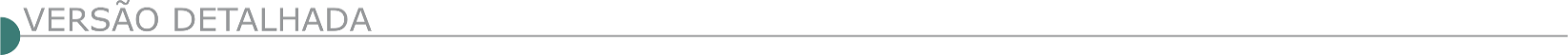 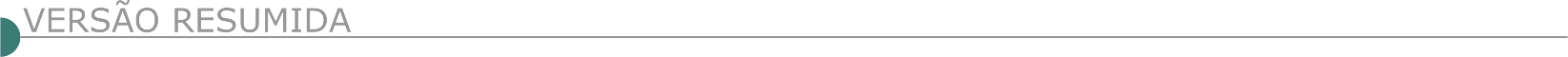 ESTADO DE MINAS GERAISUNIVERSIDADE DO ESTADO DE MINAS GERAIS – UEMG - AVISO DE LICITAÇÃO PREGÃO ELETRÔNICO Nº. 2351053 000027/2021 – PROCESSO DE COMPRAS Nº 2351053 27/2021 – PROCESSO SEI: 2350.01.0004634/2021-26 TIPO: Menor Preço – OBJETO: Contratação de fornecedor especializado para prestação de serviços de limpeza de terreno, capina e roçagem (Lote 1) e construção e preparação de canteiros para plantio de hortaliças, ervas e flores (Lote 2), na Universidade do Estado de Minas Gerais - Unidade Barbacena, conforme condições previstas no Edital e no Termo de Referência. A sessão de pregão terá início previsto para o dia 26/08/2021 às 10:00, no site: www.compras.mg.gov.br. Os interessados poderão obter o Edital no endereço: www.uemg.br e www.compras.mg.gov.br. PREFEITURA DE ALÉM PARAÍBA COMISSÃO DE LICITAÇÃO AVISO TOMADA DE PREÇOS 003/2021PREFEITURA MUNICIPAL DE ALÉM PARAÍBA-MG - PROCESSO Nº 137/2021 – TOMADA DE PREÇOS Nº 003/2021, torna público – abertura às 13:00 horas do dia 31/08/2021 em sua sede. Objeto: Contratação empresa para execução de serviços de engenharia para reforma da Escola Anna Mattos de Oliveira, localizada no bairro Goiabal, neste município, com fornecimento de mão-de-obra e material. Os serviços a serem executados estão constantes em: projeto básico, memorial descritivo/especificações técnicas, planilha orçamentária, cronograma físico-financeiro e conforme edital e seus anexos. O Edital em inteiro teor e posteriores avisos estarão à disposição a partir do dia 10/08/2021, pelo site www.alemparaiba.mg.gov.br. Maiores informações, através do telefone (32) 3462-6733, ramal 240.ARAÇAÍ PREFEITURA MUNICIPAL AVISO DE LICITAÇÃO PROCESSO LICITATÓRIO 074/2021 – TOMADA DE PREÇOS 004/2021Objeto: Contratação de empresa especializada em serviços de engenharia para reforma da Escola Municipal Jorge Mascarenhas. O Município de Araçaí comunica aos interessados que no dia 30 de agosto de 2021 às 09h00min realizará a Licitação na modalidade Tomada de Preços Nº 004/2021, cujo objeto é a contratação de empresa especializada em serviços de engenharia para reforma da Escola Municipal Jorge Mascarenhas, conforme projeto básico anexo a este edital, incluindo o fornecimento de materiais, equipamentos e mão-de-obra. Aos interessados em participar da presente licitação, o edital está disponível no site do município na aba/licitação. A Coordenadoria de Licitações está localizada na sede administrativa da Prefeitura situada na Rua Primeiro de Março, nº 142, Centro, Araçaí/MG ou através do site www.aracai.mg.gov.br. Mais informações no telefone (31) 3715- 6139, Ramal 204.PREFEITURA MUNICIPAL DE ARCOS - DEPARTAMENTO DE LICITAÇÕES PL 517/2021 AVISO DE EDITAL PROCESSO LICITATÓRIO Nº517/2021 TOMADA DE PREÇOS Nº 001/2021 EDITAL DE LICITAÇÃO DO OBJETO: contratação de empresa para conclusão da obra da Unidade Básica de Saúde T1A, no município de Arcos/MG ABERTURA DA SESSÃO:17/09/2021 as 13:30 horas LOCAL: Departamento de Licitações e Contratos, situado à Rua Getúlio Vargas, nº 228 – centro – Arcos/MG CONSULTAS AO EDITAL: Na internet, no site www.arcos.mg.gov.br ou no Departamento de Licitações e Contratos supracitado ESCLARECIMENTOS: e-mail: arcoslicita@arcos.mg.gov.br, telefone: (37) 3359-7905 Departamento de Licitações e Contratos supracitado.CARAÍ PREFEITURA MUNICIPAL AVISO CONCORRÊNCIA PÚBLICA 001/2021 Será realizado no dia 13/09/2021, às 09:30 horas, a Concorrência Pública nº 001/2021 – Objeto: Contratação de empresa para execução de obra de pavimentação asfáltica em PMF em diversos logradouros públicos no município de Caraí com fornecimento de materiais e mão de obra. Edital e informações encontram-se à disposição dos interessados na sala de licitações localizada na travessa 31 de março, nº 51, centro, tele/fax (0xx33)3531-1219, e-mail: licitação@carai.mg.gov.br, nos dias úteis, no horário de 07:00 às 12:00 e 13:00 às 16:00 horas. Caraí/MG, 09 de agosto de 2021. Wellington Antônio dos Santos – Presidente CPL.ARAPONGA PREFEITURA MUNICIPAL TOMADA DE PREÇO Nº 002/2021 Torna público, que fará realizar licitação na modalidade Tomada de Preço nº 002/2021, Processo Licitatório nº 093/2021, na data de 27/08/2021, às 09h00min, objetivando a contratação de empresa na área de construção civil, objetivando a execução de pavimentação de trechos de estradas rurais deste município, conforme SICONV nº 906170/2020, Operação 1073354-32/CAIXA ECONÔMICA FEDERAL. Informações no Setor de Licitações da Prefeitura Municipal, situado na Praça Manoel Romualdo de Lima, nº 221, Centro, Araponga/MG, ou por telefone. (31) 3894-1100. PREFEITURA DE CARLOS CHAGAS DIVISÃO DE LICITAÇÃO E COMPRAS - EDITAL PRC154.2021 TP 03.2021 PREFEITURA MUNICIPAL DE CARLOS CHAGAS/MG - Tomada de Preço Nº 03/2021 - O Município de Carlos Chagas/MG torna Público que estará realizando Processo Licitatório Nº 154/2021, de acordo com a Lei nº 08.666/93, no seguinte teor: OBJETO: ―Contratação de empresa especializada para execução de serviços de engenharia de revitalização de praças localizadas na Avenida Capitão João Pinto, Centro da sede do Município de Carlos Chagas, conforme contrato de repasse nº 888164/2019/MTUR/CAIXA‖, e especificações do Anexo I do edital. A visita técnica é FACULTADA podendo ser realizada impreterivelmente até o último dia anterior a abertura do certame, devendo o agendamento ser efetuado previamente pelo telefone (33) 3624-1263 no setor de Obras e Serviços. O Edital estará disponível no saguão da Prefeitura Municipal, Av. Capitão João Pinto, 193 - Centro, a partir do dia 10/08/2021 ou pelo site: www.carloschagas.mg.gov.br, com Habilitação às 08h30min do dia 25/08/2021. Outros esclarecimentos pelo Tel.: (0xx33) 3624-1263 no horário de 07h00min as 11h00min e das 13h00min às 17h00min.PREFEITURA DE CÁSSIA MUNICÍPIO DE CÁSSIA TP 007-2021 - OBRA DE REMODELAÇÃO DA JARDINAGEM DOS CANTEIROS DA AV. HUMBERTO DE ALMEIDA PREFEITURA MUNICIPAL DE CÁSSIA/MG PL 536/2021 - TP 007/2021.A Prefeitura de Cássia/MG torna público para o conhecimento dos interessados que realizará licitação na modalidade TOMADA DE PREÇOS, em Sessão Pública em sua sede, na Rua Argentina, nº 150, Bairro Jardim Alvorada, na sala da Seção de Licitações e Contratos, às 9h do dia 26 de agosto de 2021, quando será recebido o credenciamento, envelopes de documentos para habilitação (nº 01) e de proposta comercial (nº 02), tendo como objeto a ―Contratação de Empresa Especializada para Execução de Obra de Remodelação da Jardinagem dos Canteiros da Av. Humberto de Almeida", conforme Projeto Básico Completo constante nos anexos do edital, cujo critério de julgamento será o de ―Menor Preço Global‖, conforme anexo I. A VISITA TÉCNICA é FACULTATIVA e pode ser realizada em qualquer data até 25/08/2021 (quarta-feira), nos horários de expediente da Secretaria Municipal de Obras e Infraestrutura (das 7h às 11h e das 13h às 17h), devendo os interessados agendar a visita técnica ou tirar dúvidas técnicas pelo telefone (0**35) 3541-5723 ou pelo e-mail pedro.lopes@cassia.mg.gov.br. Não haverá expediente nos finais de semana. O Edital e seus anexos estão à disposição dos interessados no site www.cassia.mg.gov.br ou na sede da Prefeitura Municipal, das 7h às 11h e das 13h às 17h. Para informações a respeito do edital contactar (0**35)3541-5709 / 5710 ou pelos e-mails licitacoes@cassia.mg.gov.br ou cleiton.batista@cassia.mg.gov.br. CRISTAIS PREFEITURA MUNICIPAL PROC. LICIT: 085/2021 TOMADA DE PREÇO Nº 04/2021 Objeto: contratação de serviços de revitalização da avenida Joaquim de Paula Reis do município de Cristais/MG, critério de aceitabilidade: menor preço global, com abertura das propostas no dia 25/08/2021 às 13h. na Sede desta Prefeitura, situada à Pç. Cel. Joaquim Luiz da Costa Maia, nº 01, Centro. Mattheus Henrique Rogana – Presidente da CPL (e-mail: licitacao@cristais.mg.gov.br; telefone (35)3835-2202). Data: 09 de agosto de 2021.PREFEITURA MUNICIPAL DE DOM BOSCO-MG, COMISSÃO DE PREGÃO E LICITAÇÕES PUBLICAÇÃO TOMADA DE PREÇOS Nº 16_2021. Edital da Tomada de Preços nº 16/2021, a Prefeitura Municipal de Dom Bosco MG, torna público que realizará no dia 26 de agosto de 2021, a partir das 08h30min, será realizada a sessão relativa à licitação na modalidade Tomada de Preços do tipo ―Menor Preço Global‖, cujo objeto é a ONTRATAÇÃO DE EMPRESA PARA EXECUÇÃO DE MURO DE DIVISA NO PERÍMETRO DA CRECHE MUNICIPAL DO DISTRITO DE SANTO ANTÔNIO DO RIO PRETO, DE ACORDO COM EDITAL E SEUS ANEXOS. Maiores informações poderão ser obtidas pelos tels. (38) 3675-7137, site www.dombosco.mg.gov.gov.br ou, e-mail licitacoesdombosco@gmail.com ou no edifício sede da Prefeitura.PREFEITURA DE IPANEMA LICITAÇÕES E CONTRATOS REPUBLICAÇÃO DE EDITAL REPUBLICAÇÃO EXTRATO DE EDITAL PROCESSO LICITATÓRIO N°. 197/2021 TOMADA DE PREÇOS Nº. 01/2021 A Prefeitura Municipal de Ipanema / MG, através de seu Presidente, torna pública a abertura do Processo Licitatório no. 197/2021, na modalidade Tomada de Preços no. 01/2021, na forma do tipo menor preço global, Lei Federal nº 8.666 de 21/06/1993 e suas alterações, e demais condições fixadas no instrumento convocatório. Objeto: Contratação de empresa por empreitada global para execução de drenagem pluvial nas diversas ruas deste município, conforme CF nº 285.323/20 BDMG/BF. Abertura da Sessão Oficial: 26/08/2021 às 09:00 horas. Local: Av. Sete de Setembro nº. 751 A, CEP. 36.950-000, Ipanema/MG. Informações pelo telefone (33) 3314 – 1410/2288, das 13:00 às 16:00 horas. O edital e seus anexos encontram-se disponíveis no endereço acima. JAÍBA PREFEITURA MUNICIPAL PROCESSO Nº 064/2021, TOMADA DE PREÇO Nº 004/2021Torna público para conhecimento dos interessados que realizará no dia 27/08/2021 as 08h00min, em sua sede na Avenida João Teixeira Filho, Nº 335, Bairro Centro Comunitário – Jaíba/MG. Licitação na modalidade Tomada de Preço, do Tipo Menor preço global, tendo como objeto a Contratação de empresa especializada em obras e serviços de engenharia, para Pavimentação Asfáltica em TSD com Capa Selante em vias urbanas do Município, em atendimento ao Contrato de repasse n° 884920/2019, entre Ministério do Desenvolvimento Regional/Caixa e Município de Jaíba/MG, conforme especificações constantes do Projeto Básico, Planilha de quantitativos e custos, Cronograma Físico-Financeiro, que integram o edital, disponível no site www.jaiba.mg.gov.br, esclarecimentos poderão ser obtidos no setor de Licitações de segunda a sexta-feira de 08:00 as 13:00 hs nos dias úteis Tel.: (38)3833.1590 ou e-mail: licitacoes@jaiba.mg.gov.br.  JANAÚBA PREFEITURA MUNICIPAL AVISO DE LICITAÇÃO - PROCESSO Nº. 139/2021 TOMADA DE PREÇO Nº. 10/2021 O Município de Janaúba/MG torna público para conhecimento dos interessados, que realizará no dia 10 de setembro de 2021, às 09:00, em sua sede situada na Praça Dr. Rockert, n° 92, Centro, Processo Licitatório n° 139/2021, na modalidade Tomada de Preços n° 10/2021, para Contratação de empresa especializada para prestação de serviços de Implantação e Manutenção de Sinalização Estratigráfica Horizontal com fornecimento dos materiais, conforme especificações constantes no edital e seus anexos, cuja cópia poderá ser adquirida junto ao Setor de Licitações, no referido endereço, no horário de 12:00 às 18:00 horas, nos dias úteis, assim como no site: www.janauba.mg.gov.br. PAINS PREFEITURA MUNICIPAL AVISO DE REPUBLICAÇÃO DE LICITAÇÃO DA TOMADA DE PREÇOS Nº 06/2021 A Prefeitura Municipal de Pains torna público a todos os interessados a realização do Processo Licitatório Nº 179/2021. Modalidade: Tomada de Preços Nº 06/2021. Tipo: Menor Preço Global. Objeto: Contratação de empresa de engenharia para prestação de serviços de Pavimentação da Rua Arlindo de Oliveira e Rua João Coelho no Bairro Alvorada e no município de Pains – MG. Abertura da Sessão: às 09:00 hs do dia 26 de agosto de 2021. Local: Setor de Compras e Licitações, situado à Praça Tonico Rabelo, 164 – Centro – Pains/MG. Tel.: (037) 3323-1285. Solange Maria Valadão de Sá, Presidente da CPL. Edital disponível no site da Prefeitura www.pains.mg.gov.br. AVISO DE LICITAÇÃO DO PREGÃO 057/2021A Prefeitura Municipal de Pains torna público a todos os interessados a realização do Processo Licitatório Nº 202/2021. Modalidade: Pregão Presencial Nº 57/2021. Tipo: Menor Preço por item. Objeto: contratação de empresa ou pessoa física para prestação de serviços de limpeza e manutenção no Aterro Sanitário do município de Pains – MG. Abertura da Sessão: às 09:00h do dia 29 de agosto de 2021. Local: Setor de Compras e Licitações, situado à Praça Tonico Rabelo, 164 – Centro – Pains/MG. Tel.: (37) 3323-1285. PREFEITURA MUNICIPAL DE PEDRA AZUL DEPARTAMENTO DE LICITAÇÕES AVISO DE LICITAÇÃO PROCESSO LICITATÓRIO DE N° 065/2021, NA MODALIDADE TOMADA DE PREÇOS 002/2021Tipo menor preço global do lote, em 25/08/2021 às 09h00min, objetivando a CONTRATAÇÃO DE EMPRESA ESPECIALIZADA PARA EXECUÇÃO DE REFORMA DAS UBS- UNIDADES BÁSICAS DE SAÚDE CONCEIÇÃO BAIRRO PLANALTO (SEDE DO MUNICÍPIO), ARAÇAJI DE MINAS E GISSARAS (DISTRITOS) CONFORME PORTARIA Nº 3993/2019 MINISTÉRIO DA SAÚDE. Edital com informações complementares no site www.pedraazul.mg.gov.br. PREFEITURA MUNICIPAL DE POUSO ALEGRE - SUPERINTENDÊNCIA DE GESTÃO DE RECURSOS MATERIAIS AVISO DE TOMADA DE PREÇOS 16/2021 Processo administrativo nº 179/2021– “CONTRATAÇÃO DE EMPRESA ESPECIALIZADA PARA EXECUÇÃO DE OBRA DE REFORMA NA ESCOLA MUNICIPAL PROFESSORA CLARISSE TOLEDO‖. A sessão pública será realizada no dia 30 (trinta) de agosto de 2021 as 09h00min. O valor total estimado para a execução do objeto é de R$638.818,62 (seiscentos e trinta e oito mil, oitocentos e dezoito reais e sessenta e dois centavos). O edital e seus anexos poderão ser consultados e obtidos gratuitamente em dias úteis e em horário comercial mediante a apresentação de PEN DRIVE, para cópia do arquivo e no site da prefeitura www.pousoalegre.mg.gov.br, na aba ―Edital de Licitação‖. Mais informações: (35) 3449-4023 ou e-mail: editaispmpa@gmail.com. MUNICIPAL DE PRATINHA AVISO DE LICITAÇÃO AVISO DE LICITAÇÃO - PROCESSO Nº 37/2021 TOMADA DE PREÇO Nº 04/2021O Prefeito Municipal de Pratinha-MG, torna público para conhecimento dos interessados que fará realizar-se na sede da Prefeitura Municipal de Pratinha localizada à Praça do Rosário nº 365, sala de licitações a seguinte licitação: Processo nº 37/2021 Tomada de Preço nº 04/2021 Objeto: Execução de obra sob o regime de Empreitada Global de construção de edificação para atendimento na área da saúde ( Posto de Saúde), na região Santa Tereza no Município de Pratinha-MG. Dia 26/ Agosto /2021: Entrega dos envelopes da Documentação de Habilitação e com as Propostas até às 09:00 horas. Dia 26/ agosto /2021: Abertura dos envelopes com a Documentação de habilitação às 09: 15 horas. O Edital em inteiro teor estará à disposição dos interessados no site WWW.pratinha.mg.gov.br e de 2ª a 6ª feira, das 08:00 às 17:00 horas, maiores informações na sede da Prefeitura no endereço acima, ou pelo telefone (34)3637-1220.PRESIDENTE JUSCELINO PREFEITURA MUNICIPAL - AVISO DE LICITAÇÃO - TOMADA DE PREÇOS Nº 017/2021 O Município de Presidente Juscelino/MG torna público, para conhecimento dos interessados, que às 09:00 horas do dia 25 de agosto de 2021, no Prédio da Prefeitura Municipal, será realizada a sessão para recebimento e abertura dos envelopes contendo a Proposta e Documentação– Tomada de Preços nº 017/2021, do tipo “MENOR PREÇO “ para Contratação de empresa para reforma de Ponte com readequação de berço e Execução de Alas e Tabuleiro, no local denominado Ponte do Bom Sucesso – estrada para Vila São Joaquim, Presidente Juscelino/ MG. Edital e maiores informações com a Presidente da Comissão de Licitação, pelo telefone (38) 3724-1239 ou e-mail: licitacao@presidentejuscelino.mg.gov.br. PREFEITURA MUNICIPAL DE PRUDENTE DE MORAIS TOMADA DE PREÇO Nº 04/2021 REFORMA DA ESCOLA MUNICIPAL JELIOMAR BRANDÃO AVISO DE LICITAÇÃO TOMADA DE PREÇO Nº 04/2021 O Município de Prudente de Morais/MG, torna público aos interessados em geral que está realizando licitação pública, instaurada na modalidade tomada de preço nº 04/2021, cujo objeto é a REFORMA E AMPLIAÇÃO DA ESCOLA MUNICIPAL JELIOMAR BRANDÃO, LOCALIZADO NA RUA DELI PEREIRA DE ARAÚJO Nº 205, BAIRRO SÃO JOÃO II, NESTE MUNICÍPIO. O edital está à disposição dos interessados no Setor de Licitações, sito a Rua Prefeito João Dias Jeunnon, nº 56, Centro, em Prudente de Morais/MG, no horário de 8 horas às 16 horas, de 2ª a 6ª feira, podendo ainda ser retirado no site oficial do Município – www.prudentedemorais.mg.gov.br - Os envelopes contendo a documentação e a proposta comercial deverão ser protocolados até às 9 horas do dia 26/08/2021 e a sessão pública iniciará imediatamente. Mais informações poderão ser obtidas através do telefone (31) 3711-1212 ou (31) 3711-1390, ou ainda através do endereço eletrônico licitacoes@prudentedemorais.gov.br. PREFEITURA DE RUBELITA - MG, TORNA-SE PÚBLICO A REALIZAÇÃO DO PROCESSO LICITATÓRIO Nº077/2021, na modalidade TOMADA DE PREÇOS 004/2021, tipo menor preço global, em 26/08/2021 às 09h00min, objetivando a contratação de sociedade empresária especializada para a execução de obra de construção do Portal de Entrada da Cidade de Rubelita/MG, pagº com Recurso de Repasse nº888189/2019/MTUR/CAIXA. Edital com informações complementares no site http://rubelita.mg.gov.br/licitacao/. PREFEITURA MUNICIPAL DE SANTA BARBARA DO LESTE - PUBLICAÇÃO DE EDITAL – TOMADA DE PREÇO N° 004/2021ATO DE RECONHECIMENTO / Em cumprimento ao disposto da Lei Federal n.º 8.666/93 e suas alterações. TORNO PÚBLICO a abertura de Processo Administrativo n.º 185/2021, modalidade Tomada de Preço n.º 004/2021, com abertura no dia 25 de agosto de 2021 às 13:30 horas, objetivando a Contratação de empresa para execução de obras e serviços de Engenharia para a reforma da quadra esportiva da Escola Francisco Inocêncio de Moura no Córrego do Bananal – Zona Rural – Santa Barbara do Leste – MG. Recurso Próprio. Edital e seus anexos disponíveis no Departamento de Compras e Licitações. Informações complementares poderão ser obtidas à Rua São Vicente de Paulo, nº 137, Centro – Santa Barbara do Leste, em dias úteis das 08:00 às 11:00 horas e das 13:00 às 17:00 horas, ou pelo telefone (33) 3326-1118 - http://santabarbaradoleste-mg.portaltp.com.br/ – licitacaoecomprassbl@gmail.com. PUBLICAÇÃO DE EDITAL TOMADA DE PREÇO Nº 005/2021 PREFEITURA MUNICIPAL DE SANTA BARBARA DO LESTE - Publicação de Edital – Tomada de Preço n° 005/2021. ATO DE RECONHECIMENTO / Em cumprimento ao disposto da Lei Federal n.º 8.666/93 e suas alterações. TORNO PÚBLICO a abertura de Processo Administrativo n.º 186/2021, modalidade Tomada de Preço n.º 005/2021, com abertura no dia 30 de agosto de 2021 às 13:30 horas, objetivando a Contratação de empresa para execução de obras e serviços de Engenharia para a readequação da Rede de Esgoto na Rua Adão Afonso da Silva – Santa Barbara do Leste – MG. Recurso Próprio. Edital e seus anexos disponíveis no Departamento de Compras e Licitações. Informações complementares poderão ser obtidas à Rua São Vicente de Paulo, nº 137, Centro – Santa Barbara do Leste, em dias úteis das 08:00 às 11:00 horas e das 13:00 às 17:00 horas, ou pelo telefone (33) 3326-1118 - http://santabarbaradolestemg.portaltp.com.br/ – licitacaoecomprassbl@gmail.com. PUBLICAÇÃO DE EDITAL TOMADA DE PREÇO Nº 006/2021 PREFEITURA MUNICIPAL DE SANTA BARBARA DO LESTE - Publicação de Edital – Tomada de Preço n° 006/2021. ATO DE RECONHECIMENTO / Em cumprimento ao disposto da Lei Federal n.º 8.666/93 e suas alterações. TORNO PÚBLICO a abertura de Processo Administrativo n.º 187/2021, modalidade Tomada de Preço n.º 006/2021, com abertura no dia 01 de setembro de 2021 às 13:30 horas, objetivando a Contratação de empresa para execução de obras e serviços de Engenharia para a construção de gavetas mortuárias no cemitério público municipal de Santa Barbara do Leste - MG. Recurso Próprio. Edital e seus anexos disponíveis no Departamento de Compras e Licitações. Informações complementares poderão ser obtidas à Rua São Vicente de Paulo, nº 137, Centro – Santa Barbara do Leste, em dias úteis das 08:00 às 11:00 horas e das 13:00 às 17:00 horas, ou pelo telefone (33) 3326-1118 - http://santabarbaradoleste-mg.portaltp.com.br/ – licitacaoecomprassbl@gmail.com. SÃO DOMINGOS DAS DORES PREFEITURA MUNICIPAL TOMADA DE PREÇOS Nº 004/2021.Objeto: Contratação de empresa para execução de obra de pavimentação de estrada vicinal em bloquetes na Comunidade da Samambaia no município de São Domingos das Dores. Envelopes contendo proposta e documentação deverão ser entregues até as 08:20h. do dia 26/08/2021, na sede da Prefeitura. Sessão terá início às 08:30 horas, dia 26/08/2021. Edital/anexos no Setor de Compras e Licitações da Prefeitura, Praça Thomaz Lucca, 38, Bairro São Lucas, através do e-mail: licitasaodomingos@hotmail.com, ou pelo fone (33) 3315 8000. SÃO TIAGO PREFEITURA MUNICIPAL - PROCESSO 071/2021 – CONCORRÊNCIA PÚBLICA 003/2021 Obj.: O município de São Tiago torna público que fará realizar licitação para a contratação de empresa, para execução de obra por empreitada global (mão-de-obra e material), para construção de reforço estrutural e término da escola modelo PROINFÂNCIA – projeto 2, na Sede do Município de São Tiago, em atendimento a Secretaria Mun. De Educação. O recebimento dos envelopes de Habilitação e Proposta será no dia 13/09/2021 até às 13h com abertura da sessão às 13h30 do mesmo dia. Inf.: (32) 3376-1022. O edital e seus anexos encontram-se à disposição no sítio: www.saotiago.mg.gov.br. PREFEITURA DE VIÇOSA DEPARTAMENTO DE MATERIAL, COMPRAS E LICITAÇÕES PREFEITURA MUNICIPAL DE VIÇOSA PREFEITURA MUNICIPAL DE VIÇOSA UASG 985427– AVISO DE LICITAÇÃO – PROCESSO 2639/2021.O Município de Viçosa-MG torna público para conhecimento dos interessados que fará realizar licitação na modalidade Pregão Eletrônico 87/2021, Sistema de Registro de Preço n° 59/2021, nos termos da Lei 10.520/02, regulamentada pelo Decreto Municipal nº 3.893/04, nº 3.906/05, aplicando subsidiariamente, no que couber, a Lei 8.666/93, eventual contratação de empresa especializada para a prestação dos serviços de sinalização horizontal viária para a Diretoria de Trânsito. A data de início e abertura será 23/08/2021 às 09h00min no endereço eletrônico www.comprasgovernamentais.gov.br O edital e seus anexos poderão ser examinados e adquiridos gratuitamente através dos sites: www.comprasnet.gov.br e www.vicosa.mg.gov.br, ou ainda, junto ao Departamento de Licitações situado na Rua Gomes Barbosa nº 803, Centro Viçosa-MG.ESTADO DO MATO GROSSODNIT- SUPERINTENDÊNCIA REGIONAL EM MATO GROSSO - AVISO DE REABERTURA DE PRAZO PREGÃO Nº 263/2021 Comunicamos a reabertura de prazo da licitação supracitada, processo Nº 50611001938202160. , publicada no D.O.U de 26/07/2021 . Objeto: Pregão Eletrônico - Contratação de empresa ou consórcio de empresa para a execução dos serviços de Implantação e Manutenção de Dispositivos de Segurança e de Sinalização Rodoviária, no âmbito do Programa BR-Legal 2, nas Rodovias BR-364/MT e BR-163/MT, Lote 01, totalizando 229,00 km, conforme condições, quantidades e exigências estabelecidas neste instrumento, conforme condições, quantidades, exigências e especificações estabelecidas no Edital e seus Anexos. Novo Edital: 10/08/2021 das 08h00 às 12h00 e de13h30 às 17h30. Endereço: Rua 13 de Junho, 1296 Centro-sul - CUIABA – MT Entrega das Propostas: a partir de 10/08/2021 às 08h00 no site www.comprasnet.gov.br. Abertura das Propostas: 23/08/2021, às 16h00 no site www.comprasnet.gov.br. ESTADO DO MARANHÃOGOVERNO DO ESTADO DO MARANHÃO - SECRETARIA DE ESTADO DAS CIDADES E DESENVOLVIMENTO URBANO - CONCORRÊNCIA Nº 25/2021 PROCESSO ADMINISTRATIVO Nº 65659/2021 CONCORRÊNCIA nº 025/2021 OBJETO: CONTRATAÇÃO DE EMPRESA ESPECIALIZADA NA ÁREA DE ENGENHARIA CIVIL, PARA AMPLIAÇÃO DOS SERVIÇOS DE CAPTAÇÃO, RESERVAÇÃO, TRATAMENTO (ETA), DISTRIBUIÇÃO E PRODUÇÃO DO SISTEMA DE ABASTECIMENTO DE ÁGUA - SAA DO MUNICÍPIO DE VIANA/MA, COM O FORNECIMENTO DE TODOS OS MATERIAIS, EQUIPAMENTOS E MÃO DE OBRA. Prezado Senhor, A Comissão Setorial de Licitação - CSL, instituída pela Portaria nº 022/2021, de 05 de fevereiro de 2021, CONVOCA Vossa Senhoria para a sessão de reabertura da Concorrência nº 025/2021, com o objetivo de dar prosseguimento ao certame licitatório, a ser realizada no dia 13/08/2021, às 09:00 horas, no auditório da Secretaria de Estados das Cidades e Desenvolvimento - SECID, situada na Avenida Getúlio Vargas, 1.908, Monte Castelo (Fabril), São Luís - MA. Informamos que, caso não seja possível o comparecimento do representante/procurador credenciado na sessão anterior, a licitante poderá credenciar outro representante/procurador desde que observadas as normas estabelecidas no item 12.4 do EditaESTADO DO RIO GRANDE DO SULDNIT - SUPERINTENDÊNCIA REGIONAL NO RIO GRANDE DO SUL - AVISO DE LICITAÇÃO PREGÃO ELETRÔNICO Nº 286/2021 - UASG 393012 Nº PROCESSO: 50610002749202114. Objeto: Contratação de empresa para execução de Serviços de Manutenção (Conservação/Recuperação) na Rodovia BR-386/RS com vistas a execução de Plano de Trabalho e Orçamento - P.A.T.O, sob a coordenação da Superintendência Regional DNIT/RS. Total de Itens Licitados: 1. Edital: 10/08/2021 das 08h00 às 12h00 e das 13h00 às 17h00. Endereço: Rua Siqueira Campos, 664, Centro - Porto Alegre/RS ou https://www.gov.br/compras/edital/393012-5-00286-2021. Entrega das Propostas: a partir de 10/08/2021 às 08h00 no site www.gov.br/compras. Abertura das Propostas: 23/08/2021 às 09h00 no site www.gov.br/compras. ESTADO DE SÃO PAULOPREFEITURA MUNICIPAL DE MARÍLIA AVISO DE LICITAÇÃO CONCORRÊNCIA PÚBLICA Nº 8/2021 EDITAL DE LICITAÇÃO N.º 008/2021. ÓRGÃO: Prefeitura Municipal de Marília. MODALIDADE: CONCORRÊNCIA PÚBLICA. OBJETO: Contratação de empresa especializada em fornecimento de material e mão de obra para Pavimentação asfáltica na Rua Francisco Solano de Almeida e Rua Francisco Teruel Martins. ENCERRAMENTO: Dia 10/09/2021 às 09:30 horas. ABERTURA: Dia 10/09/2021 às 09:40 horas. O edital completo, bem como as demais informações poderão ser obtidas no site: www.marilia.sp.gov.br/licitacao, e-mail: licitacao3@marilia.sp.gov.br. ESTADO DO TOCANTINSPREFEITURA MUNICIPAL DE PALMAS AVISO DE LICITAÇÃO CONCORRÊNCIA N° 4/2021 A Secretaria Municipal de Infraestrutura e Serviços Públicos, por meio da Superintendência de Compras e Licitação, torna pública a Concorrência N° 004/2021, cujo objeto é a contratação de empresa especializada para execução de obras de terraplenagem, pavimentação asfáltica, drenagem pluvial, calçada de acessibilidade, ciclovia e sinalização viária da Quadra 409 Sul, AV. NS-07 e AV. NS-9, entre AV.LO-11 e AV. LO-09 e AV.NS-09 entre AV.LO-11 e AV.LO-13 - Plano Diretor Sul, nesta capital, instruída no processo nº 2021038664. O edital poderá ser examinado no sítio http://prodata.palmas.to.gov.br:8080/sig/app.html#/transparencia/licitacoestransparencia/. Designada a sessão de abertura 13/09/2021, às 14h00 na sala de licitações desta Superintendência, situada na Qd. 401 Sul, Av. Joaquim Teotônio Segurado, CJ. 01, LT. 19-A, Plano Diretor Sul, Palmas -TO. Mais informações em dias úteis, pelos telefones (63)3212-7244/7243 ou pelo ou e-mail - horário das 13h00 às 19h00.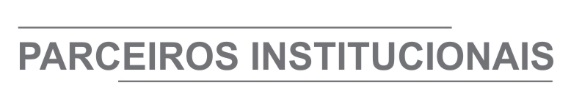 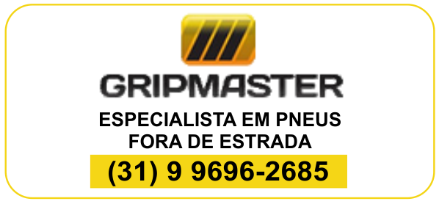 ÓRGÃO LICITANTE: BHTRANS - EMPRESA DE TRANSPORTES E TRÂNSITO DE BELO HORIZONTE S.A.ÓRGÃO LICITANTE: BHTRANS - EMPRESA DE TRANSPORTES E TRÂNSITO DE BELO HORIZONTE S.A.ÓRGÃO LICITANTE: BHTRANS - EMPRESA DE TRANSPORTES E TRÂNSITO DE BELO HORIZONTE S.A.EDITAL: PREGÃO ELETRÔNICO Nº 08/2021 - RETIFICAÇÃO DE EDITALEDITAL: PREGÃO ELETRÔNICO Nº 08/2021 - RETIFICAÇÃO DE EDITALEDITAL: PREGÃO ELETRÔNICO Nº 08/2021 - RETIFICAÇÃO DE EDITALEndereço: Av. Engenheiro Carlos Goulart, nº 900, Prédio 1, Bairro Buritis, Belo Horizonte – MG, CEP: 30.455-902. - Telefone: (31) 3379-5591. E-mail: bhtrans.cpl@pbh.gov.br.  - SITE PARA REALIZAÇÃO DO RDC ELETRÔNICO: www.licitacoes-e.com.br – site de licitações do Banco do Brasil.  - DISPONIBILIZAÇÃO DO EDITAL E DIVULGAÇÃO DE INFORMAÇÕES: na Internet, nos sites: www.licitacoes-e.com.br e https://prefeitura.pbh.gov.br/licitacoes. Endereço: Av. Engenheiro Carlos Goulart, nº 900, Prédio 1, Bairro Buritis, Belo Horizonte – MG, CEP: 30.455-902. - Telefone: (31) 3379-5591. E-mail: bhtrans.cpl@pbh.gov.br.  - SITE PARA REALIZAÇÃO DO RDC ELETRÔNICO: www.licitacoes-e.com.br – site de licitações do Banco do Brasil.  - DISPONIBILIZAÇÃO DO EDITAL E DIVULGAÇÃO DE INFORMAÇÕES: na Internet, nos sites: www.licitacoes-e.com.br e https://prefeitura.pbh.gov.br/licitacoes. Endereço: Av. Engenheiro Carlos Goulart, nº 900, Prédio 1, Bairro Buritis, Belo Horizonte – MG, CEP: 30.455-902. - Telefone: (31) 3379-5591. E-mail: bhtrans.cpl@pbh.gov.br.  - SITE PARA REALIZAÇÃO DO RDC ELETRÔNICO: www.licitacoes-e.com.br – site de licitações do Banco do Brasil.  - DISPONIBILIZAÇÃO DO EDITAL E DIVULGAÇÃO DE INFORMAÇÕES: na Internet, nos sites: www.licitacoes-e.com.br e https://prefeitura.pbh.gov.br/licitacoes. Endereço: Av. Engenheiro Carlos Goulart, nº 900, Prédio 1, Bairro Buritis, Belo Horizonte – MG, CEP: 30.455-902. - Telefone: (31) 3379-5591. E-mail: bhtrans.cpl@pbh.gov.br.  - SITE PARA REALIZAÇÃO DO RDC ELETRÔNICO: www.licitacoes-e.com.br – site de licitações do Banco do Brasil.  - DISPONIBILIZAÇÃO DO EDITAL E DIVULGAÇÃO DE INFORMAÇÕES: na Internet, nos sites: www.licitacoes-e.com.br e https://prefeitura.pbh.gov.br/licitacoes. Endereço: Av. Engenheiro Carlos Goulart, nº 900, Prédio 1, Bairro Buritis, Belo Horizonte – MG, CEP: 30.455-902. - Telefone: (31) 3379-5591. E-mail: bhtrans.cpl@pbh.gov.br.  - SITE PARA REALIZAÇÃO DO RDC ELETRÔNICO: www.licitacoes-e.com.br – site de licitações do Banco do Brasil.  - DISPONIBILIZAÇÃO DO EDITAL E DIVULGAÇÃO DE INFORMAÇÕES: na Internet, nos sites: www.licitacoes-e.com.br e https://prefeitura.pbh.gov.br/licitacoes. Endereço: Av. Engenheiro Carlos Goulart, nº 900, Prédio 1, Bairro Buritis, Belo Horizonte – MG, CEP: 30.455-902. - Telefone: (31) 3379-5591. E-mail: bhtrans.cpl@pbh.gov.br.  - SITE PARA REALIZAÇÃO DO RDC ELETRÔNICO: www.licitacoes-e.com.br – site de licitações do Banco do Brasil.  - DISPONIBILIZAÇÃO DO EDITAL E DIVULGAÇÃO DE INFORMAÇÕES: na Internet, nos sites: www.licitacoes-e.com.br e https://prefeitura.pbh.gov.br/licitacoes. OBJETO: CONTRATAÇÃO DE EMPRESA DE ENGENHARIA PARA PRESTAÇÃO DOS SERVIÇOS DE IMPLANTAÇÃO, MANUTENÇÃO CORRETIVA E PREVENTIVA DE PARQUE SEMAFÓRICO - CONTROLADORES, POSTES, GRUPOS FOCAIS, MÓDULOS LED, CABEAMENTO, NOBREAKS, INCLUÍDOS TODOS OS SEUS COMPONENTES E PERIFÉRICOS, LAÇOS DE DETECÇÃO VEICULAR VIRTUAIS, FÍSICOS E RESPECTIVAS CENTRAIS COMPUTADORIZADAS, CONTEMPLANDO O FORNECIMENTO DE MÃO DE OBRA, MATERIAIS, PEÇAS E SISTEMAS, INCLUSIVE OS RESPECTIVOS SOFTWARES DE OPERAÇÃO E MONITORAMENTO. A PREGOEIRA DA EMPRESA DE TRANSPORTES E TRÂNSITO DE BELO HORIZONTE S.A. – BHTRANS TORNA PÚBLICO A RETIFICAÇÃO DO EDITAL, DO TERMO DE REFERÊNCIA –ANEXO I, DA ESPECIFICAÇÃO TÉCNICA DOS CONTROLADORES – APÊNDICE VIII, DO CRONOGRAMA FÍSICO-FINANCEIRO – APÊNDICE XVI, DA PLANILHA DE PREÇOS MÁXIMOS – ANEXO II, DA COMPOSIÇÃO DOS PREÇOS UNITÁRIOS E DO BDI – ANEXOS III A A D E DO MODELO DE PROPOSTA COMERCIAL E COMPOSIÇÃO DO BDI – ANEXOS IV A E B, E A EXCLUSÃO DA ESPECIFICAÇÃO DE AVISOS SONOROS – APÊNDICE XIII. DEMAIS TERMOS E CONDIÇÕES PERMANECEM INALTERADOS. OBJETO: CONTRATAÇÃO DE EMPRESA DE ENGENHARIA PARA PRESTAÇÃO DOS SERVIÇOS DE IMPLANTAÇÃO, MANUTENÇÃO CORRETIVA E PREVENTIVA DE PARQUE SEMAFÓRICO - CONTROLADORES, POSTES, GRUPOS FOCAIS, MÓDULOS LED, CABEAMENTO, NOBREAKS, INCLUÍDOS TODOS OS SEUS COMPONENTES E PERIFÉRICOS, LAÇOS DE DETECÇÃO VEICULAR VIRTUAIS, FÍSICOS E RESPECTIVAS CENTRAIS COMPUTADORIZADAS, CONTEMPLANDO O FORNECIMENTO DE MÃO DE OBRA, MATERIAIS, PEÇAS E SISTEMAS, INCLUSIVE OS RESPECTIVOS SOFTWARES DE OPERAÇÃO E MONITORAMENTO. A PREGOEIRA DA EMPRESA DE TRANSPORTES E TRÂNSITO DE BELO HORIZONTE S.A. – BHTRANS TORNA PÚBLICO A RETIFICAÇÃO DO EDITAL, DO TERMO DE REFERÊNCIA –ANEXO I, DA ESPECIFICAÇÃO TÉCNICA DOS CONTROLADORES – APÊNDICE VIII, DO CRONOGRAMA FÍSICO-FINANCEIRO – APÊNDICE XVI, DA PLANILHA DE PREÇOS MÁXIMOS – ANEXO II, DA COMPOSIÇÃO DOS PREÇOS UNITÁRIOS E DO BDI – ANEXOS III A A D E DO MODELO DE PROPOSTA COMERCIAL E COMPOSIÇÃO DO BDI – ANEXOS IV A E B, E A EXCLUSÃO DA ESPECIFICAÇÃO DE AVISOS SONOROS – APÊNDICE XIII. DEMAIS TERMOS E CONDIÇÕES PERMANECEM INALTERADOS. OBJETO: CONTRATAÇÃO DE EMPRESA DE ENGENHARIA PARA PRESTAÇÃO DOS SERVIÇOS DE IMPLANTAÇÃO, MANUTENÇÃO CORRETIVA E PREVENTIVA DE PARQUE SEMAFÓRICO - CONTROLADORES, POSTES, GRUPOS FOCAIS, MÓDULOS LED, CABEAMENTO, NOBREAKS, INCLUÍDOS TODOS OS SEUS COMPONENTES E PERIFÉRICOS, LAÇOS DE DETECÇÃO VEICULAR VIRTUAIS, FÍSICOS E RESPECTIVAS CENTRAIS COMPUTADORIZADAS, CONTEMPLANDO O FORNECIMENTO DE MÃO DE OBRA, MATERIAIS, PEÇAS E SISTEMAS, INCLUSIVE OS RESPECTIVOS SOFTWARES DE OPERAÇÃO E MONITORAMENTO. A PREGOEIRA DA EMPRESA DE TRANSPORTES E TRÂNSITO DE BELO HORIZONTE S.A. – BHTRANS TORNA PÚBLICO A RETIFICAÇÃO DO EDITAL, DO TERMO DE REFERÊNCIA –ANEXO I, DA ESPECIFICAÇÃO TÉCNICA DOS CONTROLADORES – APÊNDICE VIII, DO CRONOGRAMA FÍSICO-FINANCEIRO – APÊNDICE XVI, DA PLANILHA DE PREÇOS MÁXIMOS – ANEXO II, DA COMPOSIÇÃO DOS PREÇOS UNITÁRIOS E DO BDI – ANEXOS III A A D E DO MODELO DE PROPOSTA COMERCIAL E COMPOSIÇÃO DO BDI – ANEXOS IV A E B, E A EXCLUSÃO DA ESPECIFICAÇÃO DE AVISOS SONOROS – APÊNDICE XIII. DEMAIS TERMOS E CONDIÇÕES PERMANECEM INALTERADOS. OBJETO: CONTRATAÇÃO DE EMPRESA DE ENGENHARIA PARA PRESTAÇÃO DOS SERVIÇOS DE IMPLANTAÇÃO, MANUTENÇÃO CORRETIVA E PREVENTIVA DE PARQUE SEMAFÓRICO - CONTROLADORES, POSTES, GRUPOS FOCAIS, MÓDULOS LED, CABEAMENTO, NOBREAKS, INCLUÍDOS TODOS OS SEUS COMPONENTES E PERIFÉRICOS, LAÇOS DE DETECÇÃO VEICULAR VIRTUAIS, FÍSICOS E RESPECTIVAS CENTRAIS COMPUTADORIZADAS, CONTEMPLANDO O FORNECIMENTO DE MÃO DE OBRA, MATERIAIS, PEÇAS E SISTEMAS, INCLUSIVE OS RESPECTIVOS SOFTWARES DE OPERAÇÃO E MONITORAMENTO. A PREGOEIRA DA EMPRESA DE TRANSPORTES E TRÂNSITO DE BELO HORIZONTE S.A. – BHTRANS TORNA PÚBLICO A RETIFICAÇÃO DO EDITAL, DO TERMO DE REFERÊNCIA –ANEXO I, DA ESPECIFICAÇÃO TÉCNICA DOS CONTROLADORES – APÊNDICE VIII, DO CRONOGRAMA FÍSICO-FINANCEIRO – APÊNDICE XVI, DA PLANILHA DE PREÇOS MÁXIMOS – ANEXO II, DA COMPOSIÇÃO DOS PREÇOS UNITÁRIOS E DO BDI – ANEXOS III A A D E DO MODELO DE PROPOSTA COMERCIAL E COMPOSIÇÃO DO BDI – ANEXOS IV A E B, E A EXCLUSÃO DA ESPECIFICAÇÃO DE AVISOS SONOROS – APÊNDICE XIII. DEMAIS TERMOS E CONDIÇÕES PERMANECEM INALTERADOS. DATAS: Abertura das Propostas: dia 24/08/2021 às 9 horas.Início da Fase de Disputas de Preços (lances): dia 24/08/2021 às 9 horas e 30 minutos. - Horário de Referência: Brasília/DF. DATAS: Abertura das Propostas: dia 24/08/2021 às 9 horas.Início da Fase de Disputas de Preços (lances): dia 24/08/2021 às 9 horas e 30 minutos. - Horário de Referência: Brasília/DF. VALORESVALORESVALORESVALORESVALORESVALORESValor Estimado da ObraCapital Social Igual ou SuperiorGarantia de PropostaGarantia de PropostaGarantia de PropostaValor do EditalR$ 29.477.687,81R$ 2.947.768,78R$ -R$ -R$ -R$ -CAPACIDADE TÉCNICA: Conforme edital. CAPACIDADE TÉCNICA: Conforme edital. CAPACIDADE TÉCNICA: Conforme edital. CAPACIDADE TÉCNICA: Conforme edital. CAPACIDADE TÉCNICA: Conforme edital. CAPACIDADE TÉCNICA: Conforme edital. CAPACIDADE OPERACIONAL: Atestado (s) de Capacidade Técnico-operacional fornecido(s) por pessoa(s) jurídica(s) de direito público ou privado, comprovando que o licitante executou diretamente, no mínimo, os seguintes serviços:a) Implantação de 100 (cem) postes semafóricos simples e/ou projetados;b) Implantação de 5.000 (cinco mil) metros de cabos de energia;c) Implantação de 200 (duzentos) grupos focais veiculares e/ou de pedestres;d) Implantação de 1.000 (um mil) módulos de LED semafóricos;e) Implantação de 600 (seiscentos) metros de execução de redes subterrâneas em pavimento asfáltico e/ou passeio;f) Manutenção em controladores e Centrais de Monitoramento e Operação;g) Implantação de 8 (oito) controladores semafóricosCAPACIDADE OPERACIONAL: Atestado (s) de Capacidade Técnico-operacional fornecido(s) por pessoa(s) jurídica(s) de direito público ou privado, comprovando que o licitante executou diretamente, no mínimo, os seguintes serviços:a) Implantação de 100 (cem) postes semafóricos simples e/ou projetados;b) Implantação de 5.000 (cinco mil) metros de cabos de energia;c) Implantação de 200 (duzentos) grupos focais veiculares e/ou de pedestres;d) Implantação de 1.000 (um mil) módulos de LED semafóricos;e) Implantação de 600 (seiscentos) metros de execução de redes subterrâneas em pavimento asfáltico e/ou passeio;f) Manutenção em controladores e Centrais de Monitoramento e Operação;g) Implantação de 8 (oito) controladores semafóricosCAPACIDADE OPERACIONAL: Atestado (s) de Capacidade Técnico-operacional fornecido(s) por pessoa(s) jurídica(s) de direito público ou privado, comprovando que o licitante executou diretamente, no mínimo, os seguintes serviços:a) Implantação de 100 (cem) postes semafóricos simples e/ou projetados;b) Implantação de 5.000 (cinco mil) metros de cabos de energia;c) Implantação de 200 (duzentos) grupos focais veiculares e/ou de pedestres;d) Implantação de 1.000 (um mil) módulos de LED semafóricos;e) Implantação de 600 (seiscentos) metros de execução de redes subterrâneas em pavimento asfáltico e/ou passeio;f) Manutenção em controladores e Centrais de Monitoramento e Operação;g) Implantação de 8 (oito) controladores semafóricosCAPACIDADE OPERACIONAL: Atestado (s) de Capacidade Técnico-operacional fornecido(s) por pessoa(s) jurídica(s) de direito público ou privado, comprovando que o licitante executou diretamente, no mínimo, os seguintes serviços:a) Implantação de 100 (cem) postes semafóricos simples e/ou projetados;b) Implantação de 5.000 (cinco mil) metros de cabos de energia;c) Implantação de 200 (duzentos) grupos focais veiculares e/ou de pedestres;d) Implantação de 1.000 (um mil) módulos de LED semafóricos;e) Implantação de 600 (seiscentos) metros de execução de redes subterrâneas em pavimento asfáltico e/ou passeio;f) Manutenção em controladores e Centrais de Monitoramento e Operação;g) Implantação de 8 (oito) controladores semafóricosCAPACIDADE OPERACIONAL: Atestado (s) de Capacidade Técnico-operacional fornecido(s) por pessoa(s) jurídica(s) de direito público ou privado, comprovando que o licitante executou diretamente, no mínimo, os seguintes serviços:a) Implantação de 100 (cem) postes semafóricos simples e/ou projetados;b) Implantação de 5.000 (cinco mil) metros de cabos de energia;c) Implantação de 200 (duzentos) grupos focais veiculares e/ou de pedestres;d) Implantação de 1.000 (um mil) módulos de LED semafóricos;e) Implantação de 600 (seiscentos) metros de execução de redes subterrâneas em pavimento asfáltico e/ou passeio;f) Manutenção em controladores e Centrais de Monitoramento e Operação;g) Implantação de 8 (oito) controladores semafóricosCAPACIDADE OPERACIONAL: Atestado (s) de Capacidade Técnico-operacional fornecido(s) por pessoa(s) jurídica(s) de direito público ou privado, comprovando que o licitante executou diretamente, no mínimo, os seguintes serviços:a) Implantação de 100 (cem) postes semafóricos simples e/ou projetados;b) Implantação de 5.000 (cinco mil) metros de cabos de energia;c) Implantação de 200 (duzentos) grupos focais veiculares e/ou de pedestres;d) Implantação de 1.000 (um mil) módulos de LED semafóricos;e) Implantação de 600 (seiscentos) metros de execução de redes subterrâneas em pavimento asfáltico e/ou passeio;f) Manutenção em controladores e Centrais de Monitoramento e Operação;g) Implantação de 8 (oito) controladores semafóricosÍNDICES ECONÔMICOS: conforme edital.ÍNDICES ECONÔMICOS: conforme edital.ÍNDICES ECONÔMICOS: conforme edital.ÍNDICES ECONÔMICOS: conforme edital.ÍNDICES ECONÔMICOS: conforme edital.ÍNDICES ECONÔMICOS: conforme edital.OBSERVAÇÕES: O NOVO Edital encontra-se disponível na Internet (www.pbh.gov.br e www.licitacoes-e. com.br). As empresas do ramo, interessadas, poderão retirar cópia reprográfica do Edital na CPL – BHTRANS, mediante agendamento prévio, no endereço situado à Av. Engenheiro Carlos Goulart, n.º 900, Prédio 1, Bairro Buritis, Belo Horizonte/ MG, mediante comprovação de pagamento de Guia a ser emitida pela BHTRANS no valor de R$ 85,12 (oitenta e cinco reais e doze centavos). Ressaltamos que, a fim de adequar a nossa rotina de trabalho às recomendações das autoridades de saúde visando diminuir a propagação da Covid-19, a CPL está desempenhando as suas atividades em regime de teletrabalho (home office). Sendo assim, caso seja necessário obter vistas do processo, gentileza agendar, com antecedência, um horário para atendimento por meio do e-mail: bhtrans.cpl@pbh.gov.br ou telefone: (31) 3379-5591. Clique aqui para obter informações do edital.OBSERVAÇÕES: O NOVO Edital encontra-se disponível na Internet (www.pbh.gov.br e www.licitacoes-e. com.br). As empresas do ramo, interessadas, poderão retirar cópia reprográfica do Edital na CPL – BHTRANS, mediante agendamento prévio, no endereço situado à Av. Engenheiro Carlos Goulart, n.º 900, Prédio 1, Bairro Buritis, Belo Horizonte/ MG, mediante comprovação de pagamento de Guia a ser emitida pela BHTRANS no valor de R$ 85,12 (oitenta e cinco reais e doze centavos). Ressaltamos que, a fim de adequar a nossa rotina de trabalho às recomendações das autoridades de saúde visando diminuir a propagação da Covid-19, a CPL está desempenhando as suas atividades em regime de teletrabalho (home office). Sendo assim, caso seja necessário obter vistas do processo, gentileza agendar, com antecedência, um horário para atendimento por meio do e-mail: bhtrans.cpl@pbh.gov.br ou telefone: (31) 3379-5591. Clique aqui para obter informações do edital.OBSERVAÇÕES: O NOVO Edital encontra-se disponível na Internet (www.pbh.gov.br e www.licitacoes-e. com.br). As empresas do ramo, interessadas, poderão retirar cópia reprográfica do Edital na CPL – BHTRANS, mediante agendamento prévio, no endereço situado à Av. Engenheiro Carlos Goulart, n.º 900, Prédio 1, Bairro Buritis, Belo Horizonte/ MG, mediante comprovação de pagamento de Guia a ser emitida pela BHTRANS no valor de R$ 85,12 (oitenta e cinco reais e doze centavos). Ressaltamos que, a fim de adequar a nossa rotina de trabalho às recomendações das autoridades de saúde visando diminuir a propagação da Covid-19, a CPL está desempenhando as suas atividades em regime de teletrabalho (home office). Sendo assim, caso seja necessário obter vistas do processo, gentileza agendar, com antecedência, um horário para atendimento por meio do e-mail: bhtrans.cpl@pbh.gov.br ou telefone: (31) 3379-5591. Clique aqui para obter informações do edital.OBSERVAÇÕES: O NOVO Edital encontra-se disponível na Internet (www.pbh.gov.br e www.licitacoes-e. com.br). As empresas do ramo, interessadas, poderão retirar cópia reprográfica do Edital na CPL – BHTRANS, mediante agendamento prévio, no endereço situado à Av. Engenheiro Carlos Goulart, n.º 900, Prédio 1, Bairro Buritis, Belo Horizonte/ MG, mediante comprovação de pagamento de Guia a ser emitida pela BHTRANS no valor de R$ 85,12 (oitenta e cinco reais e doze centavos). Ressaltamos que, a fim de adequar a nossa rotina de trabalho às recomendações das autoridades de saúde visando diminuir a propagação da Covid-19, a CPL está desempenhando as suas atividades em regime de teletrabalho (home office). Sendo assim, caso seja necessário obter vistas do processo, gentileza agendar, com antecedência, um horário para atendimento por meio do e-mail: bhtrans.cpl@pbh.gov.br ou telefone: (31) 3379-5591. Clique aqui para obter informações do edital.OBSERVAÇÕES: O NOVO Edital encontra-se disponível na Internet (www.pbh.gov.br e www.licitacoes-e. com.br). As empresas do ramo, interessadas, poderão retirar cópia reprográfica do Edital na CPL – BHTRANS, mediante agendamento prévio, no endereço situado à Av. Engenheiro Carlos Goulart, n.º 900, Prédio 1, Bairro Buritis, Belo Horizonte/ MG, mediante comprovação de pagamento de Guia a ser emitida pela BHTRANS no valor de R$ 85,12 (oitenta e cinco reais e doze centavos). Ressaltamos que, a fim de adequar a nossa rotina de trabalho às recomendações das autoridades de saúde visando diminuir a propagação da Covid-19, a CPL está desempenhando as suas atividades em regime de teletrabalho (home office). Sendo assim, caso seja necessário obter vistas do processo, gentileza agendar, com antecedência, um horário para atendimento por meio do e-mail: bhtrans.cpl@pbh.gov.br ou telefone: (31) 3379-5591. Clique aqui para obter informações do edital.OBSERVAÇÕES: O NOVO Edital encontra-se disponível na Internet (www.pbh.gov.br e www.licitacoes-e. com.br). As empresas do ramo, interessadas, poderão retirar cópia reprográfica do Edital na CPL – BHTRANS, mediante agendamento prévio, no endereço situado à Av. Engenheiro Carlos Goulart, n.º 900, Prédio 1, Bairro Buritis, Belo Horizonte/ MG, mediante comprovação de pagamento de Guia a ser emitida pela BHTRANS no valor de R$ 85,12 (oitenta e cinco reais e doze centavos). Ressaltamos que, a fim de adequar a nossa rotina de trabalho às recomendações das autoridades de saúde visando diminuir a propagação da Covid-19, a CPL está desempenhando as suas atividades em regime de teletrabalho (home office). Sendo assim, caso seja necessário obter vistas do processo, gentileza agendar, com antecedência, um horário para atendimento por meio do e-mail: bhtrans.cpl@pbh.gov.br ou telefone: (31) 3379-5591. Clique aqui para obter informações do edital.	ÓRGÃO LICITANTE: COPASA-MG	ÓRGÃO LICITANTE: COPASA-MG	ÓRGÃO LICITANTE: COPASA-MGEDITAL: CPLI. 1120210160EDITAL: CPLI. 1120210160Endereço: Rua Carangola, 606, térreo, bairro Santo Antônio, Belo Horizonte/MG.Informações: Telefone: (31) 3250-1618/1619. Fax: (31) 3250-1670/1317. E-mail: cpli@copasa.com.br. Endereço: Rua Carangola, 606, térreo, bairro Santo Antônio, Belo Horizonte/MG.Informações: Telefone: (31) 3250-1618/1619. Fax: (31) 3250-1670/1317. E-mail: cpli@copasa.com.br. Endereço: Rua Carangola, 606, térreo, bairro Santo Antônio, Belo Horizonte/MG.Informações: Telefone: (31) 3250-1618/1619. Fax: (31) 3250-1670/1317. E-mail: cpli@copasa.com.br. Endereço: Rua Carangola, 606, térreo, bairro Santo Antônio, Belo Horizonte/MG.Informações: Telefone: (31) 3250-1618/1619. Fax: (31) 3250-1670/1317. E-mail: cpli@copasa.com.br. Endereço: Rua Carangola, 606, térreo, bairro Santo Antônio, Belo Horizonte/MG.Informações: Telefone: (31) 3250-1618/1619. Fax: (31) 3250-1670/1317. E-mail: cpli@copasa.com.br. OBJETO: execução, com fornecimento total de materiais, das obras e serviços de Ampliação e Melhorias do Sistema de Esgotamento Sanitário da sede do município de Abaeté / MG. OBJETO: execução, com fornecimento total de materiais, das obras e serviços de Ampliação e Melhorias do Sistema de Esgotamento Sanitário da sede do município de Abaeté / MG. OBJETO: execução, com fornecimento total de materiais, das obras e serviços de Ampliação e Melhorias do Sistema de Esgotamento Sanitário da sede do município de Abaeté / MG. DATAS: Entrega: 01/09/2021 às 14:30 Abertura: 01/09/2021 às 14:30 Prazo de execução: 20 meses. DATAS: Entrega: 01/09/2021 às 14:30 Abertura: 01/09/2021 às 14:30 Prazo de execução: 20 meses. VALORESVALORESVALORESVALORESVALORESValor Estimado da ObraCapital Social Igual ou SuperiorGarantia de PropostaGarantia de PropostaValor do EditalR$ 5.993.731,08R$ -R$ -R$ -R$ -CAPACIDADE TÉCNICA: 	a) Rede de esgoto ou pluvial com diâmetro igual ou superior a 150 (cento e cinquenta) mm;b) Estação Elevatória de Esgoto com potência igual ou superior a 10(dez) cv ou vazão igual ou superior a 16 (dezesseis) l/s;CAPACIDADE TÉCNICA: 	a) Rede de esgoto ou pluvial com diâmetro igual ou superior a 150 (cento e cinquenta) mm;b) Estação Elevatória de Esgoto com potência igual ou superior a 10(dez) cv ou vazão igual ou superior a 16 (dezesseis) l/s;CAPACIDADE TÉCNICA: 	a) Rede de esgoto ou pluvial com diâmetro igual ou superior a 150 (cento e cinquenta) mm;b) Estação Elevatória de Esgoto com potência igual ou superior a 10(dez) cv ou vazão igual ou superior a 16 (dezesseis) l/s;CAPACIDADE TÉCNICA: 	a) Rede de esgoto ou pluvial com diâmetro igual ou superior a 150 (cento e cinquenta) mm;b) Estação Elevatória de Esgoto com potência igual ou superior a 10(dez) cv ou vazão igual ou superior a 16 (dezesseis) l/s;CAPACIDADE TÉCNICA: 	a) Rede de esgoto ou pluvial com diâmetro igual ou superior a 150 (cento e cinquenta) mm;b) Estação Elevatória de Esgoto com potência igual ou superior a 10(dez) cv ou vazão igual ou superior a 16 (dezesseis) l/s;CAPACIDADE OPERACIONAL: a) Rede de esgoto ou pluvial com diâmetro igual ou superior a 150 (cento e cinquenta) mm e com extensão igual ou superior a 5.200 (cinco mil e duzentos) m;b) Rede de esgoto ou pluvial com tubulação de PVC e/ou manilha cerâmica e/ou concreto e/ou ferro fundido, com diâmetro igual ou superior a 250 (duzentos e cinquenta) mm e com extensão igual ou superior a 200 (duzentos) m;c) Estação Elevatória de Esgoto com potência igual ou superior a. 10(dez) cv ou vazão igual ou superior a 16 (dezesseis) l/s;d) Pavimento asfáltico (CBUQ e/ou PMF) com quantidade igual ou superior a 1.400 (um mil e quatrocentos) m²;e) Estrutura de escoramento de vala por qualquer processo, com quantidade igual ou superior a 12.000 (doze mil) m²;f) Aterro compactado de valas e cavas de fundação, com quantidade igual ou superior a 8.000(oito mil) m3.CAPACIDADE OPERACIONAL: a) Rede de esgoto ou pluvial com diâmetro igual ou superior a 150 (cento e cinquenta) mm e com extensão igual ou superior a 5.200 (cinco mil e duzentos) m;b) Rede de esgoto ou pluvial com tubulação de PVC e/ou manilha cerâmica e/ou concreto e/ou ferro fundido, com diâmetro igual ou superior a 250 (duzentos e cinquenta) mm e com extensão igual ou superior a 200 (duzentos) m;c) Estação Elevatória de Esgoto com potência igual ou superior a. 10(dez) cv ou vazão igual ou superior a 16 (dezesseis) l/s;d) Pavimento asfáltico (CBUQ e/ou PMF) com quantidade igual ou superior a 1.400 (um mil e quatrocentos) m²;e) Estrutura de escoramento de vala por qualquer processo, com quantidade igual ou superior a 12.000 (doze mil) m²;f) Aterro compactado de valas e cavas de fundação, com quantidade igual ou superior a 8.000(oito mil) m3.CAPACIDADE OPERACIONAL: a) Rede de esgoto ou pluvial com diâmetro igual ou superior a 150 (cento e cinquenta) mm e com extensão igual ou superior a 5.200 (cinco mil e duzentos) m;b) Rede de esgoto ou pluvial com tubulação de PVC e/ou manilha cerâmica e/ou concreto e/ou ferro fundido, com diâmetro igual ou superior a 250 (duzentos e cinquenta) mm e com extensão igual ou superior a 200 (duzentos) m;c) Estação Elevatória de Esgoto com potência igual ou superior a. 10(dez) cv ou vazão igual ou superior a 16 (dezesseis) l/s;d) Pavimento asfáltico (CBUQ e/ou PMF) com quantidade igual ou superior a 1.400 (um mil e quatrocentos) m²;e) Estrutura de escoramento de vala por qualquer processo, com quantidade igual ou superior a 12.000 (doze mil) m²;f) Aterro compactado de valas e cavas de fundação, com quantidade igual ou superior a 8.000(oito mil) m3.CAPACIDADE OPERACIONAL: a) Rede de esgoto ou pluvial com diâmetro igual ou superior a 150 (cento e cinquenta) mm e com extensão igual ou superior a 5.200 (cinco mil e duzentos) m;b) Rede de esgoto ou pluvial com tubulação de PVC e/ou manilha cerâmica e/ou concreto e/ou ferro fundido, com diâmetro igual ou superior a 250 (duzentos e cinquenta) mm e com extensão igual ou superior a 200 (duzentos) m;c) Estação Elevatória de Esgoto com potência igual ou superior a. 10(dez) cv ou vazão igual ou superior a 16 (dezesseis) l/s;d) Pavimento asfáltico (CBUQ e/ou PMF) com quantidade igual ou superior a 1.400 (um mil e quatrocentos) m²;e) Estrutura de escoramento de vala por qualquer processo, com quantidade igual ou superior a 12.000 (doze mil) m²;f) Aterro compactado de valas e cavas de fundação, com quantidade igual ou superior a 8.000(oito mil) m3.CAPACIDADE OPERACIONAL: a) Rede de esgoto ou pluvial com diâmetro igual ou superior a 150 (cento e cinquenta) mm e com extensão igual ou superior a 5.200 (cinco mil e duzentos) m;b) Rede de esgoto ou pluvial com tubulação de PVC e/ou manilha cerâmica e/ou concreto e/ou ferro fundido, com diâmetro igual ou superior a 250 (duzentos e cinquenta) mm e com extensão igual ou superior a 200 (duzentos) m;c) Estação Elevatória de Esgoto com potência igual ou superior a. 10(dez) cv ou vazão igual ou superior a 16 (dezesseis) l/s;d) Pavimento asfáltico (CBUQ e/ou PMF) com quantidade igual ou superior a 1.400 (um mil e quatrocentos) m²;e) Estrutura de escoramento de vala por qualquer processo, com quantidade igual ou superior a 12.000 (doze mil) m²;f) Aterro compactado de valas e cavas de fundação, com quantidade igual ou superior a 8.000(oito mil) m3.ÍNDICES ECONÔMICOS: conforme edital.ÍNDICES ECONÔMICOS: conforme edital.ÍNDICES ECONÔMICOS: conforme edital.ÍNDICES ECONÔMICOS: conforme edital.ÍNDICES ECONÔMICOS: conforme edital.OBSERVAÇÕES: As interessadas poderão designar engenheiro ou Arquiteto para efetuar visita técnica, para conhecimento das obras e serviços a serem executados. Para acompanhamento da visita técnica, fornecimento de informações e prestação de esclarecimentos porventura solicitados pelos interessados, estará disponível, o Sr. PAULO AFONSO FARAGE DO NASCIMENTO ou outro empregado da COPASA MG, do dia 11 de agosto de 2021 ao dia 31 de agosto de 2021. O agendamento da visita poderá ser feito pelo e-mail: usec@copasa.com.br ou telefone (37)3221-2620.Mais informações e o caderno de licitação poderão ser obtidos, gratuitamente, através de download no endereço: www.copasa.com.br (link: licitações e contratos/licitações, pesquisar pelo número da licitação), a partir do dia 11/08/2021. 
Clique aqui para obter informações do edital.OBSERVAÇÕES: As interessadas poderão designar engenheiro ou Arquiteto para efetuar visita técnica, para conhecimento das obras e serviços a serem executados. Para acompanhamento da visita técnica, fornecimento de informações e prestação de esclarecimentos porventura solicitados pelos interessados, estará disponível, o Sr. PAULO AFONSO FARAGE DO NASCIMENTO ou outro empregado da COPASA MG, do dia 11 de agosto de 2021 ao dia 31 de agosto de 2021. O agendamento da visita poderá ser feito pelo e-mail: usec@copasa.com.br ou telefone (37)3221-2620.Mais informações e o caderno de licitação poderão ser obtidos, gratuitamente, através de download no endereço: www.copasa.com.br (link: licitações e contratos/licitações, pesquisar pelo número da licitação), a partir do dia 11/08/2021. 
Clique aqui para obter informações do edital.OBSERVAÇÕES: As interessadas poderão designar engenheiro ou Arquiteto para efetuar visita técnica, para conhecimento das obras e serviços a serem executados. Para acompanhamento da visita técnica, fornecimento de informações e prestação de esclarecimentos porventura solicitados pelos interessados, estará disponível, o Sr. PAULO AFONSO FARAGE DO NASCIMENTO ou outro empregado da COPASA MG, do dia 11 de agosto de 2021 ao dia 31 de agosto de 2021. O agendamento da visita poderá ser feito pelo e-mail: usec@copasa.com.br ou telefone (37)3221-2620.Mais informações e o caderno de licitação poderão ser obtidos, gratuitamente, através de download no endereço: www.copasa.com.br (link: licitações e contratos/licitações, pesquisar pelo número da licitação), a partir do dia 11/08/2021. 
Clique aqui para obter informações do edital.OBSERVAÇÕES: As interessadas poderão designar engenheiro ou Arquiteto para efetuar visita técnica, para conhecimento das obras e serviços a serem executados. Para acompanhamento da visita técnica, fornecimento de informações e prestação de esclarecimentos porventura solicitados pelos interessados, estará disponível, o Sr. PAULO AFONSO FARAGE DO NASCIMENTO ou outro empregado da COPASA MG, do dia 11 de agosto de 2021 ao dia 31 de agosto de 2021. O agendamento da visita poderá ser feito pelo e-mail: usec@copasa.com.br ou telefone (37)3221-2620.Mais informações e o caderno de licitação poderão ser obtidos, gratuitamente, através de download no endereço: www.copasa.com.br (link: licitações e contratos/licitações, pesquisar pelo número da licitação), a partir do dia 11/08/2021. 
Clique aqui para obter informações do edital.OBSERVAÇÕES: As interessadas poderão designar engenheiro ou Arquiteto para efetuar visita técnica, para conhecimento das obras e serviços a serem executados. Para acompanhamento da visita técnica, fornecimento de informações e prestação de esclarecimentos porventura solicitados pelos interessados, estará disponível, o Sr. PAULO AFONSO FARAGE DO NASCIMENTO ou outro empregado da COPASA MG, do dia 11 de agosto de 2021 ao dia 31 de agosto de 2021. O agendamento da visita poderá ser feito pelo e-mail: usec@copasa.com.br ou telefone (37)3221-2620.Mais informações e o caderno de licitação poderão ser obtidos, gratuitamente, através de download no endereço: www.copasa.com.br (link: licitações e contratos/licitações, pesquisar pelo número da licitação), a partir do dia 11/08/2021. 
Clique aqui para obter informações do edital.ÓRGÃO LICITANTE: DER-MGEDITAL: TOMADA DE PREÇO EDITAL Nº: 090/2021. PROCESSO SEI Nº: 2300.01.0171311/2021-81. EDITAL: TOMADA DE PREÇO EDITAL Nº: 090/2021. PROCESSO SEI Nº: 2300.01.0171311/2021-81. EDITAL: TOMADA DE PREÇO EDITAL Nº: 090/2021. PROCESSO SEI Nº: 2300.01.0171311/2021-81. Endereço: Av. dos Andradas, 1.120, sala 1009, Belo Horizonte/MG.Maiores Informações: Telefone: (31) 3235-1272 - Fax: (31) 3235-1004. E-mail: asl@der.mg.gov.br - site www.der.mg.gov.br Endereço: Av. dos Andradas, 1.120, sala 1009, Belo Horizonte/MG.Maiores Informações: Telefone: (31) 3235-1272 - Fax: (31) 3235-1004. E-mail: asl@der.mg.gov.br - site www.der.mg.gov.br Endereço: Av. dos Andradas, 1.120, sala 1009, Belo Horizonte/MG.Maiores Informações: Telefone: (31) 3235-1272 - Fax: (31) 3235-1004. E-mail: asl@der.mg.gov.br - site www.der.mg.gov.br Endereço: Av. dos Andradas, 1.120, sala 1009, Belo Horizonte/MG.Maiores Informações: Telefone: (31) 3235-1272 - Fax: (31) 3235-1004. E-mail: asl@der.mg.gov.br - site www.der.mg.gov.br OBJETO: O Diretor Geral do Departamento de Edificações e Estradas de Rodagem do Estado de Minas Gerais - DER/MG torna público que fará realizar, através da Comissão Permanente de Licitação, às 09:00hs (nove horas) do dia 31/08/2021, em seu edifício-sede, à Av. dos Andradas, 1.120, sala 1009, nesta capital, TOMADA DE PREÇO reforço de fundação da ponte sobre o rio pomba na rodovia mg-133, trecho rio pomba - tabuleiro - dimensão (98,00 x 10,00)m. A execução do serviço descrito está restrita ao âmbito de circunscrição da 05ª URG do DER/MG - Ubá., de acordo com edital e composições de custos unitários constantes do quadro de quantidades, que estarão disponíveis no endereço acima citado e no site www.der.mg.gov.br, a partir do dia 11/08/2021. OBJETO: O Diretor Geral do Departamento de Edificações e Estradas de Rodagem do Estado de Minas Gerais - DER/MG torna público que fará realizar, através da Comissão Permanente de Licitação, às 09:00hs (nove horas) do dia 31/08/2021, em seu edifício-sede, à Av. dos Andradas, 1.120, sala 1009, nesta capital, TOMADA DE PREÇO reforço de fundação da ponte sobre o rio pomba na rodovia mg-133, trecho rio pomba - tabuleiro - dimensão (98,00 x 10,00)m. A execução do serviço descrito está restrita ao âmbito de circunscrição da 05ª URG do DER/MG - Ubá., de acordo com edital e composições de custos unitários constantes do quadro de quantidades, que estarão disponíveis no endereço acima citado e no site www.der.mg.gov.br, a partir do dia 11/08/2021. OBJETO: O Diretor Geral do Departamento de Edificações e Estradas de Rodagem do Estado de Minas Gerais - DER/MG torna público que fará realizar, através da Comissão Permanente de Licitação, às 09:00hs (nove horas) do dia 31/08/2021, em seu edifício-sede, à Av. dos Andradas, 1.120, sala 1009, nesta capital, TOMADA DE PREÇO reforço de fundação da ponte sobre o rio pomba na rodovia mg-133, trecho rio pomba - tabuleiro - dimensão (98,00 x 10,00)m. A execução do serviço descrito está restrita ao âmbito de circunscrição da 05ª URG do DER/MG - Ubá., de acordo com edital e composições de custos unitários constantes do quadro de quantidades, que estarão disponíveis no endereço acima citado e no site www.der.mg.gov.br, a partir do dia 11/08/2021. DATAS:A entrega dos envelopes de proposta e documentação deverá ser realizada até às 17:00 (dezessete horas) do dia 30/08/2021 na forma prevista no Edital Abertura: às 09:00 (nove horas) do dia 31/08/2021Visita: Agendada. Prazo de execução: Conforme editalVALORESVALORESVALORESVALORESValor Estimado da ObraValor Estimado da ObraGARANTIA DE PROPOSTAGARANTIA DE PROPOSTAR$ 327.425,05 R$ 327.425,05 R$3.274,00R$3.274,00CAPACIDADE TÉCNICA:ATESTADO(S) DE CAPACIDADE TÉCNICA DO RESPONSÁVEL TÉCNICO da empresa, fornecido por pessoa jurídica de direito público ou privado, devidamente certificado pelo Conselho Regional de Engenharia e Agronomia – CREA, acompanhado da respectiva Certidão de Acervo Técnico – CAT, comprovando ter executado serviços de Obra de Arte Especial.CAPACIDADE TÉCNICA:ATESTADO(S) DE CAPACIDADE TÉCNICA DO RESPONSÁVEL TÉCNICO da empresa, fornecido por pessoa jurídica de direito público ou privado, devidamente certificado pelo Conselho Regional de Engenharia e Agronomia – CREA, acompanhado da respectiva Certidão de Acervo Técnico – CAT, comprovando ter executado serviços de Obra de Arte Especial.CAPACIDADE TÉCNICA:ATESTADO(S) DE CAPACIDADE TÉCNICA DO RESPONSÁVEL TÉCNICO da empresa, fornecido por pessoa jurídica de direito público ou privado, devidamente certificado pelo Conselho Regional de Engenharia e Agronomia – CREA, acompanhado da respectiva Certidão de Acervo Técnico – CAT, comprovando ter executado serviços de Obra de Arte Especial.CAPACIDADE TÉCNICA:ATESTADO(S) DE CAPACIDADE TÉCNICA DO RESPONSÁVEL TÉCNICO da empresa, fornecido por pessoa jurídica de direito público ou privado, devidamente certificado pelo Conselho Regional de Engenharia e Agronomia – CREA, acompanhado da respectiva Certidão de Acervo Técnico – CAT, comprovando ter executado serviços de Obra de Arte Especial.CAPACIDADE OPERACIONAL: COMPROVAÇÃO DE APTIDÃO DE DESEMPENHO TÉCNICO DA LICITANTE, através de atestado(s) ou certidão(ões), fornecido(s) por pessoa de direito público ou privado, comprovando ter executado os serviços a seguir discriminados, nas quantidades mínimas, referentes a parcela de maior relevância técnica ou econômica. Estaca Raiz 68,00 m Cimbramento para OAE 497,00 m³CAPACIDADE OPERACIONAL: COMPROVAÇÃO DE APTIDÃO DE DESEMPENHO TÉCNICO DA LICITANTE, através de atestado(s) ou certidão(ões), fornecido(s) por pessoa de direito público ou privado, comprovando ter executado os serviços a seguir discriminados, nas quantidades mínimas, referentes a parcela de maior relevância técnica ou econômica. Estaca Raiz 68,00 m Cimbramento para OAE 497,00 m³CAPACIDADE OPERACIONAL: COMPROVAÇÃO DE APTIDÃO DE DESEMPENHO TÉCNICO DA LICITANTE, através de atestado(s) ou certidão(ões), fornecido(s) por pessoa de direito público ou privado, comprovando ter executado os serviços a seguir discriminados, nas quantidades mínimas, referentes a parcela de maior relevância técnica ou econômica. Estaca Raiz 68,00 m Cimbramento para OAE 497,00 m³CAPACIDADE OPERACIONAL: COMPROVAÇÃO DE APTIDÃO DE DESEMPENHO TÉCNICO DA LICITANTE, através de atestado(s) ou certidão(ões), fornecido(s) por pessoa de direito público ou privado, comprovando ter executado os serviços a seguir discriminados, nas quantidades mínimas, referentes a parcela de maior relevância técnica ou econômica. Estaca Raiz 68,00 m Cimbramento para OAE 497,00 m³ÍNDICES ECONÔMICOS: Conforme edital. ÍNDICES ECONÔMICOS: Conforme edital. ÍNDICES ECONÔMICOS: Conforme edital. ÍNDICES ECONÔMICOS: Conforme edital. OBSERVAÇÕES: A TESTADO DE VISITA - ANEXO V será fornecido pelo Engenheiro Coordenador da 05ª Coordenadoria Regional, Praça Engº Jaime T. Videira, 90, na cidade de Ubá- Minas Gerais. CEP: 36500-000. Telefone: (32) 3301-6900.A entrega dos envelopes de proposta e documentação deverá ser realizada até às 17:00hs (dezessete horas) do dia 30/08/2021 na forma prevista no Edital, no Serviço de Protocolo e Arquivo – SPA do DER/MG. A visita técnica ocorrerá nos dias 19/08/2021 e 20/08/2021, mediante agendamento. Informações complementares poderão ser obtidas pelo telefone 3235-1272 ou pelo site acima mencionado.Clique aqui para obter informações do edital. OBSERVAÇÕES: A TESTADO DE VISITA - ANEXO V será fornecido pelo Engenheiro Coordenador da 05ª Coordenadoria Regional, Praça Engº Jaime T. Videira, 90, na cidade de Ubá- Minas Gerais. CEP: 36500-000. Telefone: (32) 3301-6900.A entrega dos envelopes de proposta e documentação deverá ser realizada até às 17:00hs (dezessete horas) do dia 30/08/2021 na forma prevista no Edital, no Serviço de Protocolo e Arquivo – SPA do DER/MG. A visita técnica ocorrerá nos dias 19/08/2021 e 20/08/2021, mediante agendamento. Informações complementares poderão ser obtidas pelo telefone 3235-1272 ou pelo site acima mencionado.Clique aqui para obter informações do edital. OBSERVAÇÕES: A TESTADO DE VISITA - ANEXO V será fornecido pelo Engenheiro Coordenador da 05ª Coordenadoria Regional, Praça Engº Jaime T. Videira, 90, na cidade de Ubá- Minas Gerais. CEP: 36500-000. Telefone: (32) 3301-6900.A entrega dos envelopes de proposta e documentação deverá ser realizada até às 17:00hs (dezessete horas) do dia 30/08/2021 na forma prevista no Edital, no Serviço de Protocolo e Arquivo – SPA do DER/MG. A visita técnica ocorrerá nos dias 19/08/2021 e 20/08/2021, mediante agendamento. Informações complementares poderão ser obtidas pelo telefone 3235-1272 ou pelo site acima mencionado.Clique aqui para obter informações do edital. OBSERVAÇÕES: A TESTADO DE VISITA - ANEXO V será fornecido pelo Engenheiro Coordenador da 05ª Coordenadoria Regional, Praça Engº Jaime T. Videira, 90, na cidade de Ubá- Minas Gerais. CEP: 36500-000. Telefone: (32) 3301-6900.A entrega dos envelopes de proposta e documentação deverá ser realizada até às 17:00hs (dezessete horas) do dia 30/08/2021 na forma prevista no Edital, no Serviço de Protocolo e Arquivo – SPA do DER/MG. A visita técnica ocorrerá nos dias 19/08/2021 e 20/08/2021, mediante agendamento. Informações complementares poderão ser obtidas pelo telefone 3235-1272 ou pelo site acima mencionado.Clique aqui para obter informações do edital. ÓRGÃO LICITANTE: DER-MGEDITAL: TOMADA DE PREÇOEDITAL Nº: 094/2021. PROCESSO SEI Nº: 2300.01.0164128/2021-22EDITAL: TOMADA DE PREÇOEDITAL Nº: 094/2021. PROCESSO SEI Nº: 2300.01.0164128/2021-22EDITAL: TOMADA DE PREÇOEDITAL Nº: 094/2021. PROCESSO SEI Nº: 2300.01.0164128/2021-22Endereço: Av. dos Andradas, 1.120, sala 1009, Belo Horizonte/MG.Maiores Informações: Telefone: (31) 3235-1272 - Fax: (31) 3235-1004. E-mail: asl@der.mg.gov.br - site www.der.mg.gov.br Endereço: Av. dos Andradas, 1.120, sala 1009, Belo Horizonte/MG.Maiores Informações: Telefone: (31) 3235-1272 - Fax: (31) 3235-1004. E-mail: asl@der.mg.gov.br - site www.der.mg.gov.br Endereço: Av. dos Andradas, 1.120, sala 1009, Belo Horizonte/MG.Maiores Informações: Telefone: (31) 3235-1272 - Fax: (31) 3235-1004. E-mail: asl@der.mg.gov.br - site www.der.mg.gov.br Endereço: Av. dos Andradas, 1.120, sala 1009, Belo Horizonte/MG.Maiores Informações: Telefone: (31) 3235-1272 - Fax: (31) 3235-1004. E-mail: asl@der.mg.gov.br - site www.der.mg.gov.br OBJETO: O Diretor Geral do Departamento de Edificações e Estradas de Rodagem do Estado de Minas Gerais - DER/MG torna público que fará realizar, através da Comissão Permanente de Licitação, às 14:00hs (quatorze horas) do dia 01/09/2021, em seu edifício-sede, à Av. dos Andradas, 1.120, sala 1009, nesta capital, TOMADA DE PREÇO REFORMA DA REDE DE DRENAGEM, ESTABILIZAÇÃO DO TALUDE, RECUPERAÇÃO DA QUADRA POLIESPORTIVA COBERTA E EXECUÇÃO DE SERVIÇOS CORRELATOS NA ESCOLA ESTADUAL DO BAIRRO JARDIM IPÊ, NO MUNICÍPIO DE GOVERNADOR VALADARES, ESTADO DE MINAS GERAIS, de acordo com edital e composições de custos unitários constantes do quadro de quantidades, que estarão disponíveis no endereço acima citado e no site www.der.mg.gov.br, a partir do dia 11/08/2021. OBJETO: O Diretor Geral do Departamento de Edificações e Estradas de Rodagem do Estado de Minas Gerais - DER/MG torna público que fará realizar, através da Comissão Permanente de Licitação, às 14:00hs (quatorze horas) do dia 01/09/2021, em seu edifício-sede, à Av. dos Andradas, 1.120, sala 1009, nesta capital, TOMADA DE PREÇO REFORMA DA REDE DE DRENAGEM, ESTABILIZAÇÃO DO TALUDE, RECUPERAÇÃO DA QUADRA POLIESPORTIVA COBERTA E EXECUÇÃO DE SERVIÇOS CORRELATOS NA ESCOLA ESTADUAL DO BAIRRO JARDIM IPÊ, NO MUNICÍPIO DE GOVERNADOR VALADARES, ESTADO DE MINAS GERAIS, de acordo com edital e composições de custos unitários constantes do quadro de quantidades, que estarão disponíveis no endereço acima citado e no site www.der.mg.gov.br, a partir do dia 11/08/2021. OBJETO: O Diretor Geral do Departamento de Edificações e Estradas de Rodagem do Estado de Minas Gerais - DER/MG torna público que fará realizar, através da Comissão Permanente de Licitação, às 14:00hs (quatorze horas) do dia 01/09/2021, em seu edifício-sede, à Av. dos Andradas, 1.120, sala 1009, nesta capital, TOMADA DE PREÇO REFORMA DA REDE DE DRENAGEM, ESTABILIZAÇÃO DO TALUDE, RECUPERAÇÃO DA QUADRA POLIESPORTIVA COBERTA E EXECUÇÃO DE SERVIÇOS CORRELATOS NA ESCOLA ESTADUAL DO BAIRRO JARDIM IPÊ, NO MUNICÍPIO DE GOVERNADOR VALADARES, ESTADO DE MINAS GERAIS, de acordo com edital e composições de custos unitários constantes do quadro de quantidades, que estarão disponíveis no endereço acima citado e no site www.der.mg.gov.br, a partir do dia 11/08/2021. DATAS:A entrega dos envelopes de proposta e documentação deverá ser realizada até às 17:00 (dezessete horas) do dia 31/08/2021 na forma prevista no Edital Abertura: às 09:00 (nove horas) do dia 01/09/2021Visita: Agendada. Prazo de execução: Conforme editalVALORESVALORESVALORESVALORESValor Estimado da ObraValor Estimado da ObraGARANTIA DE PROPOSTAGARANTIA DE PROPOSTAR$ 188.373,19 R$ 188.373,19 R$ 1.880,00R$ 1.880,00CAPACIDADE TÉCNICA: ATESTADO(S) DE CAPACIDADE TÉCNICA DO RESPONSÁVEL TÉCNICO da empresa, fornecido por pessoa jurídica de direito público ou privado, devidamente certificada pelo Conselho Regional de Engenharia e Agronomia (CREA), ou pelo Conselho de Arquitetura e Urbanismo (CAU) acompanhado da respectiva Certidão de Acervo Técnico (CAT), comprovando ter executado Obra de Construção e/ou Reforma e/ou Ampliação de Edificação.CAPACIDADE TÉCNICA: ATESTADO(S) DE CAPACIDADE TÉCNICA DO RESPONSÁVEL TÉCNICO da empresa, fornecido por pessoa jurídica de direito público ou privado, devidamente certificada pelo Conselho Regional de Engenharia e Agronomia (CREA), ou pelo Conselho de Arquitetura e Urbanismo (CAU) acompanhado da respectiva Certidão de Acervo Técnico (CAT), comprovando ter executado Obra de Construção e/ou Reforma e/ou Ampliação de Edificação.CAPACIDADE TÉCNICA: ATESTADO(S) DE CAPACIDADE TÉCNICA DO RESPONSÁVEL TÉCNICO da empresa, fornecido por pessoa jurídica de direito público ou privado, devidamente certificada pelo Conselho Regional de Engenharia e Agronomia (CREA), ou pelo Conselho de Arquitetura e Urbanismo (CAU) acompanhado da respectiva Certidão de Acervo Técnico (CAT), comprovando ter executado Obra de Construção e/ou Reforma e/ou Ampliação de Edificação.CAPACIDADE TÉCNICA: ATESTADO(S) DE CAPACIDADE TÉCNICA DO RESPONSÁVEL TÉCNICO da empresa, fornecido por pessoa jurídica de direito público ou privado, devidamente certificada pelo Conselho Regional de Engenharia e Agronomia (CREA), ou pelo Conselho de Arquitetura e Urbanismo (CAU) acompanhado da respectiva Certidão de Acervo Técnico (CAT), comprovando ter executado Obra de Construção e/ou Reforma e/ou Ampliação de Edificação.CAPACIDADE OPERACIONAL: COMPROVAÇÃO DE APTIDÃO DE DESEMPENHO TÉCNICO DA LICITANTE, através de atestado(s) ou certidão(ões), fornecido(s) por pessoa de direito público ou privado, comprovando ter executado Obra de Construção e/ou Reforma e/ou Ampliação de Edificação.CAPACIDADE OPERACIONAL: COMPROVAÇÃO DE APTIDÃO DE DESEMPENHO TÉCNICO DA LICITANTE, através de atestado(s) ou certidão(ões), fornecido(s) por pessoa de direito público ou privado, comprovando ter executado Obra de Construção e/ou Reforma e/ou Ampliação de Edificação.CAPACIDADE OPERACIONAL: COMPROVAÇÃO DE APTIDÃO DE DESEMPENHO TÉCNICO DA LICITANTE, através de atestado(s) ou certidão(ões), fornecido(s) por pessoa de direito público ou privado, comprovando ter executado Obra de Construção e/ou Reforma e/ou Ampliação de Edificação.CAPACIDADE OPERACIONAL: COMPROVAÇÃO DE APTIDÃO DE DESEMPENHO TÉCNICO DA LICITANTE, através de atestado(s) ou certidão(ões), fornecido(s) por pessoa de direito público ou privado, comprovando ter executado Obra de Construção e/ou Reforma e/ou Ampliação de Edificação.ÍNDICES ECONÔMICOS: Conforme edital. ÍNDICES ECONÔMICOS: Conforme edital. ÍNDICES ECONÔMICOS: Conforme edital. ÍNDICES ECONÔMICOS: Conforme edital. OBSERVAÇÕES: A entrega dos envelopes de proposta e documentação deverá ser realizada até às 17:00hs (dezessete horas) do dia 31/08/2021 na forma prevista no Edital, no Serviço de Protocolo e Arquivo – SPA do DER/MG. A visita técnica ocorrerá nos dias 18/08/2021 de 14:00h às 17:00h e 19/08/2021 de 09:00h às 12:00h, mediante agendamento. Informações complementares poderão ser obtidas pelo telefone 3235-1272 ou pelo site acima mencionado. TESTADO DE VISITA - ANEXO VI será fornecido pelo Engº. Hudson Oliveira Leal, da 23ª Unidade Regional – Governador Valadares do DER-MG, que emitirá a Declaração de Visita Técnica, comprovando que o representante da LICITANTE, profissional com qualificação em engenharia e/ou arquitetura, visitou o local da obra.Clique aqui para obter informações do edital. OBSERVAÇÕES: A entrega dos envelopes de proposta e documentação deverá ser realizada até às 17:00hs (dezessete horas) do dia 31/08/2021 na forma prevista no Edital, no Serviço de Protocolo e Arquivo – SPA do DER/MG. A visita técnica ocorrerá nos dias 18/08/2021 de 14:00h às 17:00h e 19/08/2021 de 09:00h às 12:00h, mediante agendamento. Informações complementares poderão ser obtidas pelo telefone 3235-1272 ou pelo site acima mencionado. TESTADO DE VISITA - ANEXO VI será fornecido pelo Engº. Hudson Oliveira Leal, da 23ª Unidade Regional – Governador Valadares do DER-MG, que emitirá a Declaração de Visita Técnica, comprovando que o representante da LICITANTE, profissional com qualificação em engenharia e/ou arquitetura, visitou o local da obra.Clique aqui para obter informações do edital. OBSERVAÇÕES: A entrega dos envelopes de proposta e documentação deverá ser realizada até às 17:00hs (dezessete horas) do dia 31/08/2021 na forma prevista no Edital, no Serviço de Protocolo e Arquivo – SPA do DER/MG. A visita técnica ocorrerá nos dias 18/08/2021 de 14:00h às 17:00h e 19/08/2021 de 09:00h às 12:00h, mediante agendamento. Informações complementares poderão ser obtidas pelo telefone 3235-1272 ou pelo site acima mencionado. TESTADO DE VISITA - ANEXO VI será fornecido pelo Engº. Hudson Oliveira Leal, da 23ª Unidade Regional – Governador Valadares do DER-MG, que emitirá a Declaração de Visita Técnica, comprovando que o representante da LICITANTE, profissional com qualificação em engenharia e/ou arquitetura, visitou o local da obra.Clique aqui para obter informações do edital. OBSERVAÇÕES: A entrega dos envelopes de proposta e documentação deverá ser realizada até às 17:00hs (dezessete horas) do dia 31/08/2021 na forma prevista no Edital, no Serviço de Protocolo e Arquivo – SPA do DER/MG. A visita técnica ocorrerá nos dias 18/08/2021 de 14:00h às 17:00h e 19/08/2021 de 09:00h às 12:00h, mediante agendamento. Informações complementares poderão ser obtidas pelo telefone 3235-1272 ou pelo site acima mencionado. TESTADO DE VISITA - ANEXO VI será fornecido pelo Engº. Hudson Oliveira Leal, da 23ª Unidade Regional – Governador Valadares do DER-MG, que emitirá a Declaração de Visita Técnica, comprovando que o representante da LICITANTE, profissional com qualificação em engenharia e/ou arquitetura, visitou o local da obra.Clique aqui para obter informações do edital. ÓRGÃO LICITANTE: DER-MGEDITAL: CONCORRÊNCIA - EDITAL Nº: 091/2021. PROCESSO SEI Nº: 2300.01.0166733/2021-12EDITAL: CONCORRÊNCIA - EDITAL Nº: 091/2021. PROCESSO SEI Nº: 2300.01.0166733/2021-12EDITAL: CONCORRÊNCIA - EDITAL Nº: 091/2021. PROCESSO SEI Nº: 2300.01.0166733/2021-12Endereço: Av. dos Andradas, 1.120, sala 1009, Belo Horizonte/MG.Maiores Informações: Telefone: (31) 3235-1272 - Fax: (31) 3235-1004. E-mail: asl@der.mg.gov.br - site www.der.mg.gov.br Endereço: Av. dos Andradas, 1.120, sala 1009, Belo Horizonte/MG.Maiores Informações: Telefone: (31) 3235-1272 - Fax: (31) 3235-1004. E-mail: asl@der.mg.gov.br - site www.der.mg.gov.br Endereço: Av. dos Andradas, 1.120, sala 1009, Belo Horizonte/MG.Maiores Informações: Telefone: (31) 3235-1272 - Fax: (31) 3235-1004. E-mail: asl@der.mg.gov.br - site www.der.mg.gov.br Endereço: Av. dos Andradas, 1.120, sala 1009, Belo Horizonte/MG.Maiores Informações: Telefone: (31) 3235-1272 - Fax: (31) 3235-1004. E-mail: asl@der.mg.gov.br - site www.der.mg.gov.br OBJETO: O Diretor Geral do Departamento de Edificações e Estradas de Rodagem do Estado de Minas Gerais - DER/MG torna público que fará realizar, através da Comissão Permanente de Licitação, às 09:00hs (nove horas) do dia 14/09/20211, em seu edifício-sede, à Av. dos Andradas, 1.120, sala 1009, nesta capital, CONCORRÊNCIA Construção da Ponte sobre o Rio São Francisco com dimensão de 1.120,00 m x 13,80 m e melhoramento e pavimentação da variante de acesso à Ponte sobre o Rio São Francisco, com 3,060 km de extensão, no trecho São Francisco - Pintópolis, na Rodovia MG/402. Obra inserida no Programa de Governo “Infraestrutura Rodoviária” e incluída no PPAG, de acordo com edital e composições de custos unitários constantes do quadro de quantidades, que estarão disponíveis no endereço acima citado e no site www.der.mg.gov.br, a partir do dia 12/08/2021. OBJETO: O Diretor Geral do Departamento de Edificações e Estradas de Rodagem do Estado de Minas Gerais - DER/MG torna público que fará realizar, através da Comissão Permanente de Licitação, às 09:00hs (nove horas) do dia 14/09/20211, em seu edifício-sede, à Av. dos Andradas, 1.120, sala 1009, nesta capital, CONCORRÊNCIA Construção da Ponte sobre o Rio São Francisco com dimensão de 1.120,00 m x 13,80 m e melhoramento e pavimentação da variante de acesso à Ponte sobre o Rio São Francisco, com 3,060 km de extensão, no trecho São Francisco - Pintópolis, na Rodovia MG/402. Obra inserida no Programa de Governo “Infraestrutura Rodoviária” e incluída no PPAG, de acordo com edital e composições de custos unitários constantes do quadro de quantidades, que estarão disponíveis no endereço acima citado e no site www.der.mg.gov.br, a partir do dia 12/08/2021. OBJETO: O Diretor Geral do Departamento de Edificações e Estradas de Rodagem do Estado de Minas Gerais - DER/MG torna público que fará realizar, através da Comissão Permanente de Licitação, às 09:00hs (nove horas) do dia 14/09/20211, em seu edifício-sede, à Av. dos Andradas, 1.120, sala 1009, nesta capital, CONCORRÊNCIA Construção da Ponte sobre o Rio São Francisco com dimensão de 1.120,00 m x 13,80 m e melhoramento e pavimentação da variante de acesso à Ponte sobre o Rio São Francisco, com 3,060 km de extensão, no trecho São Francisco - Pintópolis, na Rodovia MG/402. Obra inserida no Programa de Governo “Infraestrutura Rodoviária” e incluída no PPAG, de acordo com edital e composições de custos unitários constantes do quadro de quantidades, que estarão disponíveis no endereço acima citado e no site www.der.mg.gov.br, a partir do dia 12/08/2021. DATAS:A entrega dos envelopes de proposta e documentação deverá ser realizada até às 17:00 (dezessete horas) do dia 13/09/2021 na forma prevista no Edital Abertura: às 09:00 (nove horas) do dia 14/09/2021Visita: Agendada. Prazo de execução: Conforme editalVALORESVALORESVALORESVALORESValor Estimado da ObraValor Estimado da ObraGARANTIA DE PROPOSTAGARANTIA DE PROPOSTAR$ 118.525.721,20 R$ 118.525.721,20 R$1.185.257,00R$1.185.257,00CAPACIDADE TÉCNICA: DOCUMENTO H.16: ATESTADO(S) DE CAPACIDADE TÉCNICA DO RESPONSÁVEL TÉCNICO da empresa, fornecido por pessoa jurídica de direito público ou privado, devidamente certificado pelo Conselho Regional de Engenharia e Agronomia – CREA acompanhado da respectiva Certidão de Acervo Técnico – CAT, comprovando ter executado serviços de obras de arte especiais com método executivo de construção em balanços/avanços sucessivos ou estaiada, drenagem, terraplenagem e pavimentação.CAPACIDADE TÉCNICA: DOCUMENTO H.16: ATESTADO(S) DE CAPACIDADE TÉCNICA DO RESPONSÁVEL TÉCNICO da empresa, fornecido por pessoa jurídica de direito público ou privado, devidamente certificado pelo Conselho Regional de Engenharia e Agronomia – CREA acompanhado da respectiva Certidão de Acervo Técnico – CAT, comprovando ter executado serviços de obras de arte especiais com método executivo de construção em balanços/avanços sucessivos ou estaiada, drenagem, terraplenagem e pavimentação.CAPACIDADE TÉCNICA: DOCUMENTO H.16: ATESTADO(S) DE CAPACIDADE TÉCNICA DO RESPONSÁVEL TÉCNICO da empresa, fornecido por pessoa jurídica de direito público ou privado, devidamente certificado pelo Conselho Regional de Engenharia e Agronomia – CREA acompanhado da respectiva Certidão de Acervo Técnico – CAT, comprovando ter executado serviços de obras de arte especiais com método executivo de construção em balanços/avanços sucessivos ou estaiada, drenagem, terraplenagem e pavimentação.CAPACIDADE TÉCNICA: DOCUMENTO H.16: ATESTADO(S) DE CAPACIDADE TÉCNICA DO RESPONSÁVEL TÉCNICO da empresa, fornecido por pessoa jurídica de direito público ou privado, devidamente certificado pelo Conselho Regional de Engenharia e Agronomia – CREA acompanhado da respectiva Certidão de Acervo Técnico – CAT, comprovando ter executado serviços de obras de arte especiais com método executivo de construção em balanços/avanços sucessivos ou estaiada, drenagem, terraplenagem e pavimentação.CAPACIDADE OPERACIONAL:  COMPROVAÇÃO DE APTIDÃO DE DESEMPENHO TÉCNICO DA LICITANTE, por meio de atestado(s) ou certidão(ões), fornecidos por pessoa jurídica de direito público ou privado, comprovando ter executado serviços de obras de arte especiais com método executivo de construção em balanços/avanços sucessivos ou estaiada, drenagem, terraplenagem e pavimentação em obras de Engenharia Rodoviária ou similar, nos serviços a seguir discriminados, nas quantidades mínimas, referentes a parcela de maior relevância técnica ou econômica.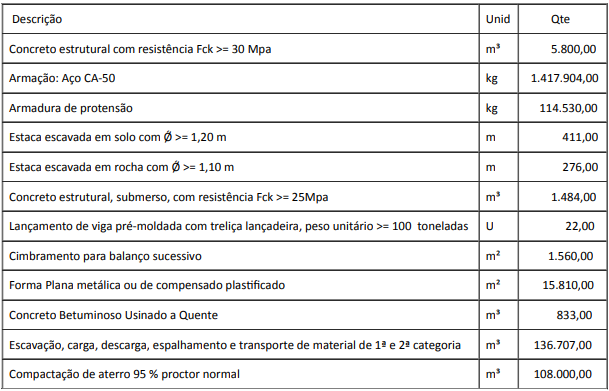 CAPACIDADE OPERACIONAL:  COMPROVAÇÃO DE APTIDÃO DE DESEMPENHO TÉCNICO DA LICITANTE, por meio de atestado(s) ou certidão(ões), fornecidos por pessoa jurídica de direito público ou privado, comprovando ter executado serviços de obras de arte especiais com método executivo de construção em balanços/avanços sucessivos ou estaiada, drenagem, terraplenagem e pavimentação em obras de Engenharia Rodoviária ou similar, nos serviços a seguir discriminados, nas quantidades mínimas, referentes a parcela de maior relevância técnica ou econômica.CAPACIDADE OPERACIONAL:  COMPROVAÇÃO DE APTIDÃO DE DESEMPENHO TÉCNICO DA LICITANTE, por meio de atestado(s) ou certidão(ões), fornecidos por pessoa jurídica de direito público ou privado, comprovando ter executado serviços de obras de arte especiais com método executivo de construção em balanços/avanços sucessivos ou estaiada, drenagem, terraplenagem e pavimentação em obras de Engenharia Rodoviária ou similar, nos serviços a seguir discriminados, nas quantidades mínimas, referentes a parcela de maior relevância técnica ou econômica.CAPACIDADE OPERACIONAL:  COMPROVAÇÃO DE APTIDÃO DE DESEMPENHO TÉCNICO DA LICITANTE, por meio de atestado(s) ou certidão(ões), fornecidos por pessoa jurídica de direito público ou privado, comprovando ter executado serviços de obras de arte especiais com método executivo de construção em balanços/avanços sucessivos ou estaiada, drenagem, terraplenagem e pavimentação em obras de Engenharia Rodoviária ou similar, nos serviços a seguir discriminados, nas quantidades mínimas, referentes a parcela de maior relevância técnica ou econômica.ÍNDICES ECONÔMICOS: Conforme edital. ÍNDICES ECONÔMICOS: Conforme edital. ÍNDICES ECONÔMICOS: Conforme edital. ÍNDICES ECONÔMICOS: Conforme edital. OBSERVAÇÕES: A entrega dos envelopes de proposta e documentação deverá ser realizada até às 17:00hs (dezessete horas) do dia 13/09/2021 na forma prevista no Edital, no Serviço de Protocolo e Arquivo – SPA do DER/MG. A visita técnica ocorrerá nos dias 30/08/2021 e 31/08/2021, mediante agendamento. Informações complementares poderão ser obtidas pelo telefone 3235-1272 ou pelo site acima mencionado. ATESTADO DE VISITA - ANEXO V a ser fornecido pelo Engenheiro responsável da 13ª Regional de Brasília de Minas, na Avenida Rui Barbosa nº 799, Bairro Centro, na cidade de Brasília de Minas - Minas Gerais, CEP: 39.330-000. Telefone: (038) 3231-3800.Clique aqui para obter informações do edital. OBSERVAÇÕES: A entrega dos envelopes de proposta e documentação deverá ser realizada até às 17:00hs (dezessete horas) do dia 13/09/2021 na forma prevista no Edital, no Serviço de Protocolo e Arquivo – SPA do DER/MG. A visita técnica ocorrerá nos dias 30/08/2021 e 31/08/2021, mediante agendamento. Informações complementares poderão ser obtidas pelo telefone 3235-1272 ou pelo site acima mencionado. ATESTADO DE VISITA - ANEXO V a ser fornecido pelo Engenheiro responsável da 13ª Regional de Brasília de Minas, na Avenida Rui Barbosa nº 799, Bairro Centro, na cidade de Brasília de Minas - Minas Gerais, CEP: 39.330-000. Telefone: (038) 3231-3800.Clique aqui para obter informações do edital. OBSERVAÇÕES: A entrega dos envelopes de proposta e documentação deverá ser realizada até às 17:00hs (dezessete horas) do dia 13/09/2021 na forma prevista no Edital, no Serviço de Protocolo e Arquivo – SPA do DER/MG. A visita técnica ocorrerá nos dias 30/08/2021 e 31/08/2021, mediante agendamento. Informações complementares poderão ser obtidas pelo telefone 3235-1272 ou pelo site acima mencionado. ATESTADO DE VISITA - ANEXO V a ser fornecido pelo Engenheiro responsável da 13ª Regional de Brasília de Minas, na Avenida Rui Barbosa nº 799, Bairro Centro, na cidade de Brasília de Minas - Minas Gerais, CEP: 39.330-000. Telefone: (038) 3231-3800.Clique aqui para obter informações do edital. OBSERVAÇÕES: A entrega dos envelopes de proposta e documentação deverá ser realizada até às 17:00hs (dezessete horas) do dia 13/09/2021 na forma prevista no Edital, no Serviço de Protocolo e Arquivo – SPA do DER/MG. A visita técnica ocorrerá nos dias 30/08/2021 e 31/08/2021, mediante agendamento. Informações complementares poderão ser obtidas pelo telefone 3235-1272 ou pelo site acima mencionado. ATESTADO DE VISITA - ANEXO V a ser fornecido pelo Engenheiro responsável da 13ª Regional de Brasília de Minas, na Avenida Rui Barbosa nº 799, Bairro Centro, na cidade de Brasília de Minas - Minas Gerais, CEP: 39.330-000. Telefone: (038) 3231-3800.Clique aqui para obter informações do edital. ÓRGÃO LICITANTE: DNIT- DEP. NACIONAL DE INFRA ESTRUT. DE TRANSP. - 06ª UNID. DE INFRA-ESTRUTURA TERRESTREÓRGÃO LICITANTE: DNIT- DEP. NACIONAL DE INFRA ESTRUT. DE TRANSP. - 06ª UNID. DE INFRA-ESTRUTURA TERRESTREÓRGÃO LICITANTE: DNIT- DEP. NACIONAL DE INFRA ESTRUT. DE TRANSP. - 06ª UNID. DE INFRA-ESTRUTURA TERRESTREEDITAL: PREGÃO ELETRÔNICO Nº 310/2021EDITAL: PREGÃO ELETRÔNICO Nº 310/2021Endereço: Rua Martim de Carvalho, nº 635 – 4º andar – Bairro: Santo Agostinho - Belo Horizonte – MG, fone nº (31) 3057-1551, fax (31) 3057-1550 - CEP: 30.190-094http://www.dnit.gov.br - E-mail: pregoeiro.sremg@dnit.gov.br Endereço: Www.dnit.gov.br - Belo Horizonte (MG) - Telefone: (61) 96412290 Endereço: Rua Martim de Carvalho, nº 635 – 4º andar – Bairro: Santo Agostinho - Belo Horizonte – MG, fone nº (31) 3057-1551, fax (31) 3057-1550 - CEP: 30.190-094http://www.dnit.gov.br - E-mail: pregoeiro.sremg@dnit.gov.br Endereço: Www.dnit.gov.br - Belo Horizonte (MG) - Telefone: (61) 96412290 Endereço: Rua Martim de Carvalho, nº 635 – 4º andar – Bairro: Santo Agostinho - Belo Horizonte – MG, fone nº (31) 3057-1551, fax (31) 3057-1550 - CEP: 30.190-094http://www.dnit.gov.br - E-mail: pregoeiro.sremg@dnit.gov.br Endereço: Www.dnit.gov.br - Belo Horizonte (MG) - Telefone: (61) 96412290 Endereço: Rua Martim de Carvalho, nº 635 – 4º andar – Bairro: Santo Agostinho - Belo Horizonte – MG, fone nº (31) 3057-1551, fax (31) 3057-1550 - CEP: 30.190-094http://www.dnit.gov.br - E-mail: pregoeiro.sremg@dnit.gov.br Endereço: Www.dnit.gov.br - Belo Horizonte (MG) - Telefone: (61) 96412290 Endereço: Rua Martim de Carvalho, nº 635 – 4º andar – Bairro: Santo Agostinho - Belo Horizonte – MG, fone nº (31) 3057-1551, fax (31) 3057-1550 - CEP: 30.190-094http://www.dnit.gov.br - E-mail: pregoeiro.sremg@dnit.gov.br Endereço: Www.dnit.gov.br - Belo Horizonte (MG) - Telefone: (61) 96412290 OBJETO: Pregão Eletrônico - Serviços de Manutenção (Conservação/Recuperação) na Rodovia BR-367/MG com vistas a execução de Plano de Trabalho e Orçamento P.A.T.O. Trecho: DIV BA/MG (SALTO DA DIVISA) - ENTR BR-259(B) (GOUVEIA); Subtrecho: INÍCIO DA PAVIMENTAÇÃO - ENTR BR-116 (P/ ITAOBIM); Segmento: km 64,30 - km 219,00; Extensão: 154,70OBJETO: Pregão Eletrônico - Serviços de Manutenção (Conservação/Recuperação) na Rodovia BR-367/MG com vistas a execução de Plano de Trabalho e Orçamento P.A.T.O. Trecho: DIV BA/MG (SALTO DA DIVISA) - ENTR BR-259(B) (GOUVEIA); Subtrecho: INÍCIO DA PAVIMENTAÇÃO - ENTR BR-116 (P/ ITAOBIM); Segmento: km 64,30 - km 219,00; Extensão: 154,70DATAS: Entrega: 24/08/2021, até às 10:00.Abertura: 24/08/2021, às 10:00.Prazo de Execução dos Serviços: 180 dias.DATAS: Entrega: 24/08/2021, até às 10:00.Abertura: 24/08/2021, às 10:00.Prazo de Execução dos Serviços: 180 dias.DATAS: Entrega: 24/08/2021, até às 10:00.Abertura: 24/08/2021, às 10:00.Prazo de Execução dos Serviços: 180 dias.VALORESVALORESVALORESVALORESVALORESValor Estimado da ObraCapital Social Garantia de PropostaGarantia de PropostaValor do EditalR$ 36.026.817,67R$ R$R$R$ -CAPACIDADE TÉCNICA:A licitante (pessoa jurídica) deve ter experiência na execução de serviço de mesmo caráter e de igual complexidade ou superior, comprovadas por intermédio de atestados e/ou certidões de contratos emitidos por pessoas jurídicas de direitos público ou privado, em nome da empresa, conforme critério a seguir: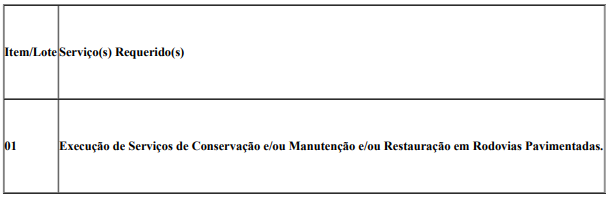 CAPACIDADE TÉCNICA:A licitante (pessoa jurídica) deve ter experiência na execução de serviço de mesmo caráter e de igual complexidade ou superior, comprovadas por intermédio de atestados e/ou certidões de contratos emitidos por pessoas jurídicas de direitos público ou privado, em nome da empresa, conforme critério a seguir:CAPACIDADE TÉCNICA:A licitante (pessoa jurídica) deve ter experiência na execução de serviço de mesmo caráter e de igual complexidade ou superior, comprovadas por intermédio de atestados e/ou certidões de contratos emitidos por pessoas jurídicas de direitos público ou privado, em nome da empresa, conforme critério a seguir:CAPACIDADE TÉCNICA:A licitante (pessoa jurídica) deve ter experiência na execução de serviço de mesmo caráter e de igual complexidade ou superior, comprovadas por intermédio de atestados e/ou certidões de contratos emitidos por pessoas jurídicas de direitos público ou privado, em nome da empresa, conforme critério a seguir:CAPACIDADE TÉCNICA:A licitante (pessoa jurídica) deve ter experiência na execução de serviço de mesmo caráter e de igual complexidade ou superior, comprovadas por intermédio de atestados e/ou certidões de contratos emitidos por pessoas jurídicas de direitos público ou privado, em nome da empresa, conforme critério a seguir:CAPACIDADE OPERACIONAL: A licitante deverá, obrigatoriamente, apresentar relação dos serviços executados por profissionais de nível superior vinculados permanentemente à empresa e constante do seu Registro/Certidão de inscrição no CREA ou Conselho Profissional competente, em nome do profissional, como Responsável Técnico, comprovados mediante atestados e/ou certidões de capacidade técnica por execução de serviços compatíveis com o objeto da licitação, a seguir relacionados:CAPACIDADE OPERACIONAL: A licitante deverá, obrigatoriamente, apresentar relação dos serviços executados por profissionais de nível superior vinculados permanentemente à empresa e constante do seu Registro/Certidão de inscrição no CREA ou Conselho Profissional competente, em nome do profissional, como Responsável Técnico, comprovados mediante atestados e/ou certidões de capacidade técnica por execução de serviços compatíveis com o objeto da licitação, a seguir relacionados:CAPACIDADE OPERACIONAL: A licitante deverá, obrigatoriamente, apresentar relação dos serviços executados por profissionais de nível superior vinculados permanentemente à empresa e constante do seu Registro/Certidão de inscrição no CREA ou Conselho Profissional competente, em nome do profissional, como Responsável Técnico, comprovados mediante atestados e/ou certidões de capacidade técnica por execução de serviços compatíveis com o objeto da licitação, a seguir relacionados:CAPACIDADE OPERACIONAL: A licitante deverá, obrigatoriamente, apresentar relação dos serviços executados por profissionais de nível superior vinculados permanentemente à empresa e constante do seu Registro/Certidão de inscrição no CREA ou Conselho Profissional competente, em nome do profissional, como Responsável Técnico, comprovados mediante atestados e/ou certidões de capacidade técnica por execução de serviços compatíveis com o objeto da licitação, a seguir relacionados:CAPACIDADE OPERACIONAL: A licitante deverá, obrigatoriamente, apresentar relação dos serviços executados por profissionais de nível superior vinculados permanentemente à empresa e constante do seu Registro/Certidão de inscrição no CREA ou Conselho Profissional competente, em nome do profissional, como Responsável Técnico, comprovados mediante atestados e/ou certidões de capacidade técnica por execução de serviços compatíveis com o objeto da licitação, a seguir relacionados: ÍNDICES ECONÔMICOS: comprovação da situação financeira da empresa será constatada mediante obtenção de índices de Liquidez Geral (LG), Solvência Geral (SG) e Liquidez Corrente (LC), superiores a 1 (um). ÍNDICES ECONÔMICOS: comprovação da situação financeira da empresa será constatada mediante obtenção de índices de Liquidez Geral (LG), Solvência Geral (SG) e Liquidez Corrente (LC), superiores a 1 (um). ÍNDICES ECONÔMICOS: comprovação da situação financeira da empresa será constatada mediante obtenção de índices de Liquidez Geral (LG), Solvência Geral (SG) e Liquidez Corrente (LC), superiores a 1 (um). ÍNDICES ECONÔMICOS: comprovação da situação financeira da empresa será constatada mediante obtenção de índices de Liquidez Geral (LG), Solvência Geral (SG) e Liquidez Corrente (LC), superiores a 1 (um). ÍNDICES ECONÔMICOS: comprovação da situação financeira da empresa será constatada mediante obtenção de índices de Liquidez Geral (LG), Solvência Geral (SG) e Liquidez Corrente (LC), superiores a 1 (um).OBSERVAÇÕES: VISTORIA / VISITA TÉCNICA7.1. As empresas interessadas, por meio de um representante vinculado formalmente à empresa deverão procurar o(s) Responsável da(s) Unidade(s) Local (is) do DNIT, da Superintendência Regional do DNIT no Estado de Minas Gerais, para efetuar a visita técnica e individual das demais empresas participantes do certame, ao local dos serviços referidos no item 1.1, para constatar as condições de execução e peculiaridades inerentes à natureza dos trabalhos. 7.2. As visitas técnicas serão realizadas nos dias a serem definidos pela(s) Unidade(s) Local(is) e serão acompanhadas pela equipe da Unidade Local, que certificará(ão) a visita, expedindo o Atestado de Visita e Informações Técnicas. Esse atestado será juntado à Documentação de Habilitação, nos termos do inciso III do Artigo 30, da Lei 8.666/93 de 21/06/93. Quaisquer informações quanto às visitas poderão ser obtidas junto a Superintendência Regional do DNIT no Estado de Minas Gerais, através dos telefones (33) 3521-1606 ou (33) 3521-1363. 7.3. O atestado poderá englobar em um único documento, todo os lotes/itens visitados, que estejam sob a mesma jurisdição. A licitante não poderá alegar, a posterior, desconhecimento de qualquer fato. A visita deverá ser agendada com a unidade local até 02 (dois) dias úteis anteriores a data de realização do certame licitatório. 7.4. O prazo para vistoria iniciar-se-á no dia útil seguinte ao da publicação do Edital, estendendo-se até o dia útil anterior à data prevista para a abertura da sessão pública. 7.5. A não realização da vistoria não poderá embasar posteriores alegações de desconhecimento das instalações, dúvidas ou esquecimentos de quaisquer detalhes dos locais da prestação dos serviços, devendo a licitante vencedora assumir os ônus dos serviços decorrentes. 7.6. Caso a licitante não queira realizar a visita deverá apresentar, em substituição ao atestado de visita, declaração formal assinada pelo responsável técnico, sob as penalidades da lei, de que tem pleno conhecimento das condições e peculiaridades inerentes à natureza dos trabalhos, que assume total responsabilidade por esse fato e que não utilizará deste para quaisquer questionamentos futuros que ensejem avenças técnicas ou financeiras com o DNIT. Não existe obrigatoriedade da vistoria, no entanto, caso a empresa não deseje realizá-la, deverá fornecer Declaração de Pleno Conhecimento das Condições de Vistoria do segmento da Rodovia em que será executado o serviço.Clique aqui para obter informações do edital. OBSERVAÇÕES: VISTORIA / VISITA TÉCNICA7.1. As empresas interessadas, por meio de um representante vinculado formalmente à empresa deverão procurar o(s) Responsável da(s) Unidade(s) Local (is) do DNIT, da Superintendência Regional do DNIT no Estado de Minas Gerais, para efetuar a visita técnica e individual das demais empresas participantes do certame, ao local dos serviços referidos no item 1.1, para constatar as condições de execução e peculiaridades inerentes à natureza dos trabalhos. 7.2. As visitas técnicas serão realizadas nos dias a serem definidos pela(s) Unidade(s) Local(is) e serão acompanhadas pela equipe da Unidade Local, que certificará(ão) a visita, expedindo o Atestado de Visita e Informações Técnicas. Esse atestado será juntado à Documentação de Habilitação, nos termos do inciso III do Artigo 30, da Lei 8.666/93 de 21/06/93. Quaisquer informações quanto às visitas poderão ser obtidas junto a Superintendência Regional do DNIT no Estado de Minas Gerais, através dos telefones (33) 3521-1606 ou (33) 3521-1363. 7.3. O atestado poderá englobar em um único documento, todo os lotes/itens visitados, que estejam sob a mesma jurisdição. A licitante não poderá alegar, a posterior, desconhecimento de qualquer fato. A visita deverá ser agendada com a unidade local até 02 (dois) dias úteis anteriores a data de realização do certame licitatório. 7.4. O prazo para vistoria iniciar-se-á no dia útil seguinte ao da publicação do Edital, estendendo-se até o dia útil anterior à data prevista para a abertura da sessão pública. 7.5. A não realização da vistoria não poderá embasar posteriores alegações de desconhecimento das instalações, dúvidas ou esquecimentos de quaisquer detalhes dos locais da prestação dos serviços, devendo a licitante vencedora assumir os ônus dos serviços decorrentes. 7.6. Caso a licitante não queira realizar a visita deverá apresentar, em substituição ao atestado de visita, declaração formal assinada pelo responsável técnico, sob as penalidades da lei, de que tem pleno conhecimento das condições e peculiaridades inerentes à natureza dos trabalhos, que assume total responsabilidade por esse fato e que não utilizará deste para quaisquer questionamentos futuros que ensejem avenças técnicas ou financeiras com o DNIT. Não existe obrigatoriedade da vistoria, no entanto, caso a empresa não deseje realizá-la, deverá fornecer Declaração de Pleno Conhecimento das Condições de Vistoria do segmento da Rodovia em que será executado o serviço.Clique aqui para obter informações do edital. OBSERVAÇÕES: VISTORIA / VISITA TÉCNICA7.1. As empresas interessadas, por meio de um representante vinculado formalmente à empresa deverão procurar o(s) Responsável da(s) Unidade(s) Local (is) do DNIT, da Superintendência Regional do DNIT no Estado de Minas Gerais, para efetuar a visita técnica e individual das demais empresas participantes do certame, ao local dos serviços referidos no item 1.1, para constatar as condições de execução e peculiaridades inerentes à natureza dos trabalhos. 7.2. As visitas técnicas serão realizadas nos dias a serem definidos pela(s) Unidade(s) Local(is) e serão acompanhadas pela equipe da Unidade Local, que certificará(ão) a visita, expedindo o Atestado de Visita e Informações Técnicas. Esse atestado será juntado à Documentação de Habilitação, nos termos do inciso III do Artigo 30, da Lei 8.666/93 de 21/06/93. Quaisquer informações quanto às visitas poderão ser obtidas junto a Superintendência Regional do DNIT no Estado de Minas Gerais, através dos telefones (33) 3521-1606 ou (33) 3521-1363. 7.3. O atestado poderá englobar em um único documento, todo os lotes/itens visitados, que estejam sob a mesma jurisdição. A licitante não poderá alegar, a posterior, desconhecimento de qualquer fato. A visita deverá ser agendada com a unidade local até 02 (dois) dias úteis anteriores a data de realização do certame licitatório. 7.4. O prazo para vistoria iniciar-se-á no dia útil seguinte ao da publicação do Edital, estendendo-se até o dia útil anterior à data prevista para a abertura da sessão pública. 7.5. A não realização da vistoria não poderá embasar posteriores alegações de desconhecimento das instalações, dúvidas ou esquecimentos de quaisquer detalhes dos locais da prestação dos serviços, devendo a licitante vencedora assumir os ônus dos serviços decorrentes. 7.6. Caso a licitante não queira realizar a visita deverá apresentar, em substituição ao atestado de visita, declaração formal assinada pelo responsável técnico, sob as penalidades da lei, de que tem pleno conhecimento das condições e peculiaridades inerentes à natureza dos trabalhos, que assume total responsabilidade por esse fato e que não utilizará deste para quaisquer questionamentos futuros que ensejem avenças técnicas ou financeiras com o DNIT. Não existe obrigatoriedade da vistoria, no entanto, caso a empresa não deseje realizá-la, deverá fornecer Declaração de Pleno Conhecimento das Condições de Vistoria do segmento da Rodovia em que será executado o serviço.Clique aqui para obter informações do edital. OBSERVAÇÕES: VISTORIA / VISITA TÉCNICA7.1. As empresas interessadas, por meio de um representante vinculado formalmente à empresa deverão procurar o(s) Responsável da(s) Unidade(s) Local (is) do DNIT, da Superintendência Regional do DNIT no Estado de Minas Gerais, para efetuar a visita técnica e individual das demais empresas participantes do certame, ao local dos serviços referidos no item 1.1, para constatar as condições de execução e peculiaridades inerentes à natureza dos trabalhos. 7.2. As visitas técnicas serão realizadas nos dias a serem definidos pela(s) Unidade(s) Local(is) e serão acompanhadas pela equipe da Unidade Local, que certificará(ão) a visita, expedindo o Atestado de Visita e Informações Técnicas. Esse atestado será juntado à Documentação de Habilitação, nos termos do inciso III do Artigo 30, da Lei 8.666/93 de 21/06/93. Quaisquer informações quanto às visitas poderão ser obtidas junto a Superintendência Regional do DNIT no Estado de Minas Gerais, através dos telefones (33) 3521-1606 ou (33) 3521-1363. 7.3. O atestado poderá englobar em um único documento, todo os lotes/itens visitados, que estejam sob a mesma jurisdição. A licitante não poderá alegar, a posterior, desconhecimento de qualquer fato. A visita deverá ser agendada com a unidade local até 02 (dois) dias úteis anteriores a data de realização do certame licitatório. 7.4. O prazo para vistoria iniciar-se-á no dia útil seguinte ao da publicação do Edital, estendendo-se até o dia útil anterior à data prevista para a abertura da sessão pública. 7.5. A não realização da vistoria não poderá embasar posteriores alegações de desconhecimento das instalações, dúvidas ou esquecimentos de quaisquer detalhes dos locais da prestação dos serviços, devendo a licitante vencedora assumir os ônus dos serviços decorrentes. 7.6. Caso a licitante não queira realizar a visita deverá apresentar, em substituição ao atestado de visita, declaração formal assinada pelo responsável técnico, sob as penalidades da lei, de que tem pleno conhecimento das condições e peculiaridades inerentes à natureza dos trabalhos, que assume total responsabilidade por esse fato e que não utilizará deste para quaisquer questionamentos futuros que ensejem avenças técnicas ou financeiras com o DNIT. Não existe obrigatoriedade da vistoria, no entanto, caso a empresa não deseje realizá-la, deverá fornecer Declaração de Pleno Conhecimento das Condições de Vistoria do segmento da Rodovia em que será executado o serviço.Clique aqui para obter informações do edital. OBSERVAÇÕES: VISTORIA / VISITA TÉCNICA7.1. As empresas interessadas, por meio de um representante vinculado formalmente à empresa deverão procurar o(s) Responsável da(s) Unidade(s) Local (is) do DNIT, da Superintendência Regional do DNIT no Estado de Minas Gerais, para efetuar a visita técnica e individual das demais empresas participantes do certame, ao local dos serviços referidos no item 1.1, para constatar as condições de execução e peculiaridades inerentes à natureza dos trabalhos. 7.2. As visitas técnicas serão realizadas nos dias a serem definidos pela(s) Unidade(s) Local(is) e serão acompanhadas pela equipe da Unidade Local, que certificará(ão) a visita, expedindo o Atestado de Visita e Informações Técnicas. Esse atestado será juntado à Documentação de Habilitação, nos termos do inciso III do Artigo 30, da Lei 8.666/93 de 21/06/93. Quaisquer informações quanto às visitas poderão ser obtidas junto a Superintendência Regional do DNIT no Estado de Minas Gerais, através dos telefones (33) 3521-1606 ou (33) 3521-1363. 7.3. O atestado poderá englobar em um único documento, todo os lotes/itens visitados, que estejam sob a mesma jurisdição. A licitante não poderá alegar, a posterior, desconhecimento de qualquer fato. A visita deverá ser agendada com a unidade local até 02 (dois) dias úteis anteriores a data de realização do certame licitatório. 7.4. O prazo para vistoria iniciar-se-á no dia útil seguinte ao da publicação do Edital, estendendo-se até o dia útil anterior à data prevista para a abertura da sessão pública. 7.5. A não realização da vistoria não poderá embasar posteriores alegações de desconhecimento das instalações, dúvidas ou esquecimentos de quaisquer detalhes dos locais da prestação dos serviços, devendo a licitante vencedora assumir os ônus dos serviços decorrentes. 7.6. Caso a licitante não queira realizar a visita deverá apresentar, em substituição ao atestado de visita, declaração formal assinada pelo responsável técnico, sob as penalidades da lei, de que tem pleno conhecimento das condições e peculiaridades inerentes à natureza dos trabalhos, que assume total responsabilidade por esse fato e que não utilizará deste para quaisquer questionamentos futuros que ensejem avenças técnicas ou financeiras com o DNIT. Não existe obrigatoriedade da vistoria, no entanto, caso a empresa não deseje realizá-la, deverá fornecer Declaração de Pleno Conhecimento das Condições de Vistoria do segmento da Rodovia em que será executado o serviço.Clique aqui para obter informações do edital. ÓRGÃO LICITANTE: - TRIBUNAL DE JUSTIÇA DO ESTADO DE MINAS GERAISÓRGÃO LICITANTE: - TRIBUNAL DE JUSTIÇA DO ESTADO DE MINAS GERAISEDITAL: CONCORRÊNCIA EDITAL Nº 123/2021 EDITAL: CONCORRÊNCIA EDITAL Nº 123/2021 Endereço: Rua Gonçalves Dias, 1260 – Funcionários – Belo Horizonte/MG.Informações: Telefone: (31) 3249-8033 e 3249-8034. E-mail licit@tjmg.jus.br. Endereço: Rua Gonçalves Dias, 1260 – Funcionários – Belo Horizonte/MG.Informações: Telefone: (31) 3249-8033 e 3249-8034. E-mail licit@tjmg.jus.br. Endereço: Rua Gonçalves Dias, 1260 – Funcionários – Belo Horizonte/MG.Informações: Telefone: (31) 3249-8033 e 3249-8034. E-mail licit@tjmg.jus.br. Endereço: Rua Gonçalves Dias, 1260 – Funcionários – Belo Horizonte/MG.Informações: Telefone: (31) 3249-8033 e 3249-8034. E-mail licit@tjmg.jus.br. DATAS:Data para Entrega dos Envelopes: 09/09/21 às 17:00Data Abertura dos envelopes: 10/09/21 às 09:00DATAS:Data para Entrega dos Envelopes: 09/09/21 às 17:00Data Abertura dos envelopes: 10/09/21 às 09:00VALORESVALORESVALORESVALORESValor Estimado da ObraCapital Social Garantia de PropostaValor do EditalR$ 7.250.235,02R$ -R$ -R$ -CAPACIDADE TÉCNICA: Comprovando aptidão para desempenho de atividade pertinente e compatível em características com o objeto da licitação, em nome de profissional (is) de nível superior ou outros devidamente reconhecidos pela entidade competente, que tenha(m)vínculo profissional formal com a licitante, devidamente comprovado por documentação pertinente, na data prevista para a entrega da proposta e que constem na Certidão de Registro do CREA ou CAU como responsável técnico do licitante. Tal (is) atestado (s), devidamente registrado(s) no CREA ou CAU, deverá(ão) ter sido emitido(s) por pessoa jurídica de direito público ou privado, e estar acompanhado(s) da(s) respectiva(s) Certidão(ões) de Acervo Técnico – CAT, que comprove(m) a execução das seguintes parcelas de maior relevância técnica e valor significativo: Execução de estrutura de concreto armado moldada “in loco”, em edificações. Instalações elétricas de baixa tensão em edificações.CAPACIDADE TÉCNICA: Comprovando aptidão para desempenho de atividade pertinente e compatível em características com o objeto da licitação, em nome de profissional (is) de nível superior ou outros devidamente reconhecidos pela entidade competente, que tenha(m)vínculo profissional formal com a licitante, devidamente comprovado por documentação pertinente, na data prevista para a entrega da proposta e que constem na Certidão de Registro do CREA ou CAU como responsável técnico do licitante. Tal (is) atestado (s), devidamente registrado(s) no CREA ou CAU, deverá(ão) ter sido emitido(s) por pessoa jurídica de direito público ou privado, e estar acompanhado(s) da(s) respectiva(s) Certidão(ões) de Acervo Técnico – CAT, que comprove(m) a execução das seguintes parcelas de maior relevância técnica e valor significativo: Execução de estrutura de concreto armado moldada “in loco”, em edificações. Instalações elétricas de baixa tensão em edificações.CAPACIDADE TÉCNICA: Comprovando aptidão para desempenho de atividade pertinente e compatível em características com o objeto da licitação, em nome de profissional (is) de nível superior ou outros devidamente reconhecidos pela entidade competente, que tenha(m)vínculo profissional formal com a licitante, devidamente comprovado por documentação pertinente, na data prevista para a entrega da proposta e que constem na Certidão de Registro do CREA ou CAU como responsável técnico do licitante. Tal (is) atestado (s), devidamente registrado(s) no CREA ou CAU, deverá(ão) ter sido emitido(s) por pessoa jurídica de direito público ou privado, e estar acompanhado(s) da(s) respectiva(s) Certidão(ões) de Acervo Técnico – CAT, que comprove(m) a execução das seguintes parcelas de maior relevância técnica e valor significativo: Execução de estrutura de concreto armado moldada “in loco”, em edificações. Instalações elétricas de baixa tensão em edificações.CAPACIDADE TÉCNICA: Comprovando aptidão para desempenho de atividade pertinente e compatível em características com o objeto da licitação, em nome de profissional (is) de nível superior ou outros devidamente reconhecidos pela entidade competente, que tenha(m)vínculo profissional formal com a licitante, devidamente comprovado por documentação pertinente, na data prevista para a entrega da proposta e que constem na Certidão de Registro do CREA ou CAU como responsável técnico do licitante. Tal (is) atestado (s), devidamente registrado(s) no CREA ou CAU, deverá(ão) ter sido emitido(s) por pessoa jurídica de direito público ou privado, e estar acompanhado(s) da(s) respectiva(s) Certidão(ões) de Acervo Técnico – CAT, que comprove(m) a execução das seguintes parcelas de maior relevância técnica e valor significativo: Execução de estrutura de concreto armado moldada “in loco”, em edificações. Instalações elétricas de baixa tensão em edificações.CAPACIDADE OPERACIONAL:Atestado de Capacidade Técnico-Operacional emitido (s) por pessoa jurídica de direito público ou privado, comprovando aptidão para desempenho de atividade pertinente e compatível em características tecnológica e operacionais, quantidades e prazos com o objeto da licitação, em nome do profissional, mas que conste a licitante como executora do serviço. O(s) atestado(s) deverão estar acompanhado(s) da(s) respectiva(s) Certidão(ões) de Acervo Técnico – CAT (CAT/CAT-A) emitida(s) pelo CREA ou CAU, em nome dos profissionais vinculados aos referidos atestados, como forma de conferir autenticidade e veracidade à comprovação da execução das seguintes parcelas de maior relevância técnica e valor significativo: Estrutura em concreto armado moldada “in loco”, em edificações, com volume mínimo de 100,00 m³. Instalações elétricas de baixa tensão, em edificações, com carga instalada ou demandada de no mínimo 42 kVA ou 38 kW.CAPACIDADE OPERACIONAL:Atestado de Capacidade Técnico-Operacional emitido (s) por pessoa jurídica de direito público ou privado, comprovando aptidão para desempenho de atividade pertinente e compatível em características tecnológica e operacionais, quantidades e prazos com o objeto da licitação, em nome do profissional, mas que conste a licitante como executora do serviço. O(s) atestado(s) deverão estar acompanhado(s) da(s) respectiva(s) Certidão(ões) de Acervo Técnico – CAT (CAT/CAT-A) emitida(s) pelo CREA ou CAU, em nome dos profissionais vinculados aos referidos atestados, como forma de conferir autenticidade e veracidade à comprovação da execução das seguintes parcelas de maior relevância técnica e valor significativo: Estrutura em concreto armado moldada “in loco”, em edificações, com volume mínimo de 100,00 m³. Instalações elétricas de baixa tensão, em edificações, com carga instalada ou demandada de no mínimo 42 kVA ou 38 kW.CAPACIDADE OPERACIONAL:Atestado de Capacidade Técnico-Operacional emitido (s) por pessoa jurídica de direito público ou privado, comprovando aptidão para desempenho de atividade pertinente e compatível em características tecnológica e operacionais, quantidades e prazos com o objeto da licitação, em nome do profissional, mas que conste a licitante como executora do serviço. O(s) atestado(s) deverão estar acompanhado(s) da(s) respectiva(s) Certidão(ões) de Acervo Técnico – CAT (CAT/CAT-A) emitida(s) pelo CREA ou CAU, em nome dos profissionais vinculados aos referidos atestados, como forma de conferir autenticidade e veracidade à comprovação da execução das seguintes parcelas de maior relevância técnica e valor significativo: Estrutura em concreto armado moldada “in loco”, em edificações, com volume mínimo de 100,00 m³. Instalações elétricas de baixa tensão, em edificações, com carga instalada ou demandada de no mínimo 42 kVA ou 38 kW.CAPACIDADE OPERACIONAL:Atestado de Capacidade Técnico-Operacional emitido (s) por pessoa jurídica de direito público ou privado, comprovando aptidão para desempenho de atividade pertinente e compatível em características tecnológica e operacionais, quantidades e prazos com o objeto da licitação, em nome do profissional, mas que conste a licitante como executora do serviço. O(s) atestado(s) deverão estar acompanhado(s) da(s) respectiva(s) Certidão(ões) de Acervo Técnico – CAT (CAT/CAT-A) emitida(s) pelo CREA ou CAU, em nome dos profissionais vinculados aos referidos atestados, como forma de conferir autenticidade e veracidade à comprovação da execução das seguintes parcelas de maior relevância técnica e valor significativo: Estrutura em concreto armado moldada “in loco”, em edificações, com volume mínimo de 100,00 m³. Instalações elétricas de baixa tensão, em edificações, com carga instalada ou demandada de no mínimo 42 kVA ou 38 kW.ÍNDICES ECONÔMICOS:LG, SG e LC MÍNIMO 1,5ÍNDICES ECONÔMICOS:LG, SG e LC MÍNIMO 1,5ÍNDICES ECONÔMICOS:LG, SG e LC MÍNIMO 1,5ÍNDICES ECONÔMICOS:LG, SG e LC MÍNIMO 1,55. DA VISITA PRÉVIA Será facultada à LICITANTE visitar o local da obra para obter as informações necessárias para a elaboração da Proposta, correndo por sua conta os custos respectivos.5.1.1. As visitas deverão ser realizadas em conjunto com representantes do TJMG, no local destinado à obra, no seguinte endereço:Local: Comarca de PompéuEndereço: Rua Custódia dos Santos, S/N, Bairro Cruz das Almas, Pompéu/MGTelefones: (37) 3523-2101.Horário: 12h às 17h
- Clique aqui para obter informações do edital. 5. DA VISITA PRÉVIA Será facultada à LICITANTE visitar o local da obra para obter as informações necessárias para a elaboração da Proposta, correndo por sua conta os custos respectivos.5.1.1. As visitas deverão ser realizadas em conjunto com representantes do TJMG, no local destinado à obra, no seguinte endereço:Local: Comarca de PompéuEndereço: Rua Custódia dos Santos, S/N, Bairro Cruz das Almas, Pompéu/MGTelefones: (37) 3523-2101.Horário: 12h às 17h
- Clique aqui para obter informações do edital. 5. DA VISITA PRÉVIA Será facultada à LICITANTE visitar o local da obra para obter as informações necessárias para a elaboração da Proposta, correndo por sua conta os custos respectivos.5.1.1. As visitas deverão ser realizadas em conjunto com representantes do TJMG, no local destinado à obra, no seguinte endereço:Local: Comarca de PompéuEndereço: Rua Custódia dos Santos, S/N, Bairro Cruz das Almas, Pompéu/MGTelefones: (37) 3523-2101.Horário: 12h às 17h
- Clique aqui para obter informações do edital. 5. DA VISITA PRÉVIA Será facultada à LICITANTE visitar o local da obra para obter as informações necessárias para a elaboração da Proposta, correndo por sua conta os custos respectivos.5.1.1. As visitas deverão ser realizadas em conjunto com representantes do TJMG, no local destinado à obra, no seguinte endereço:Local: Comarca de PompéuEndereço: Rua Custódia dos Santos, S/N, Bairro Cruz das Almas, Pompéu/MGTelefones: (37) 3523-2101.Horário: 12h às 17h
- Clique aqui para obter informações do edital. 